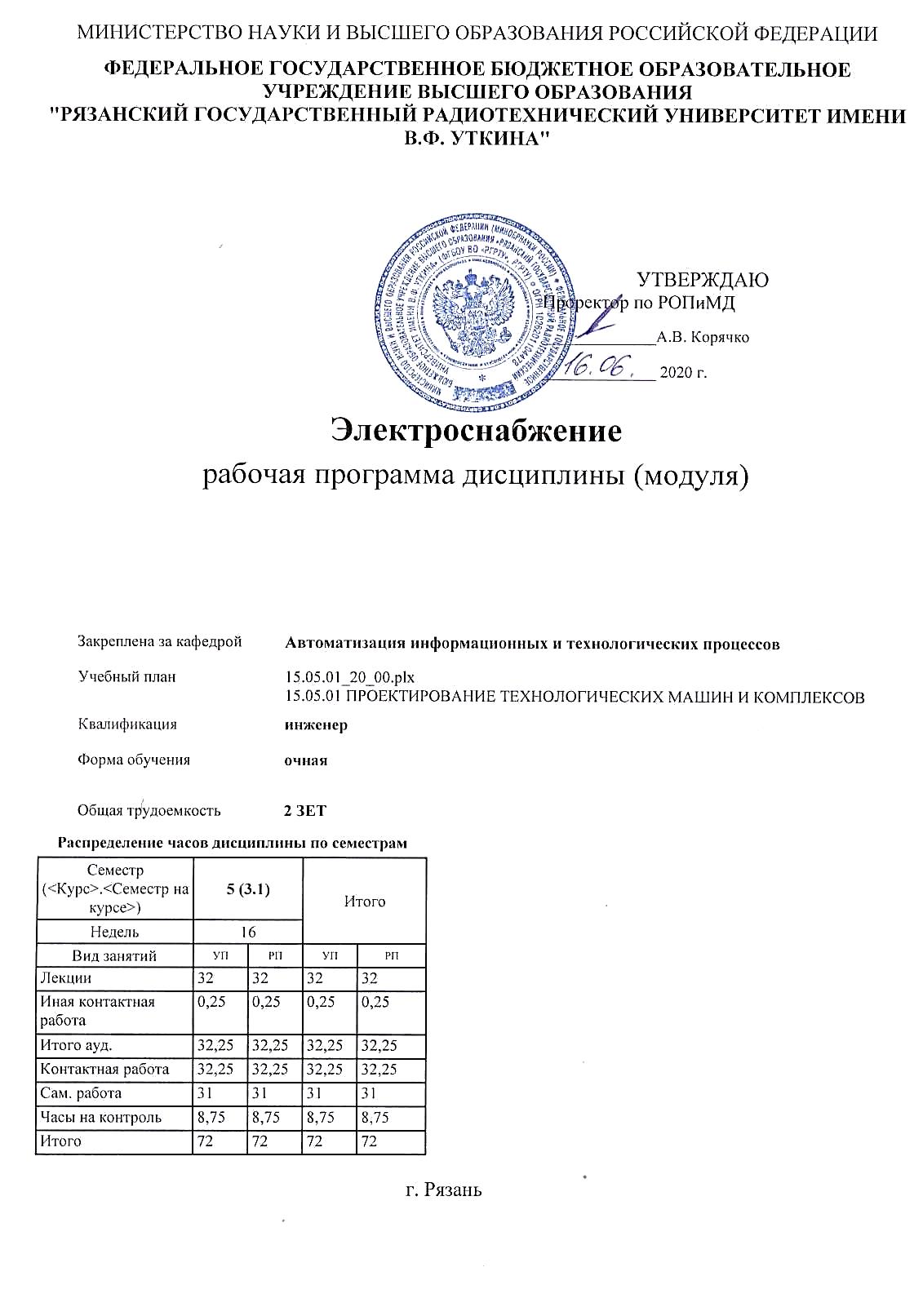 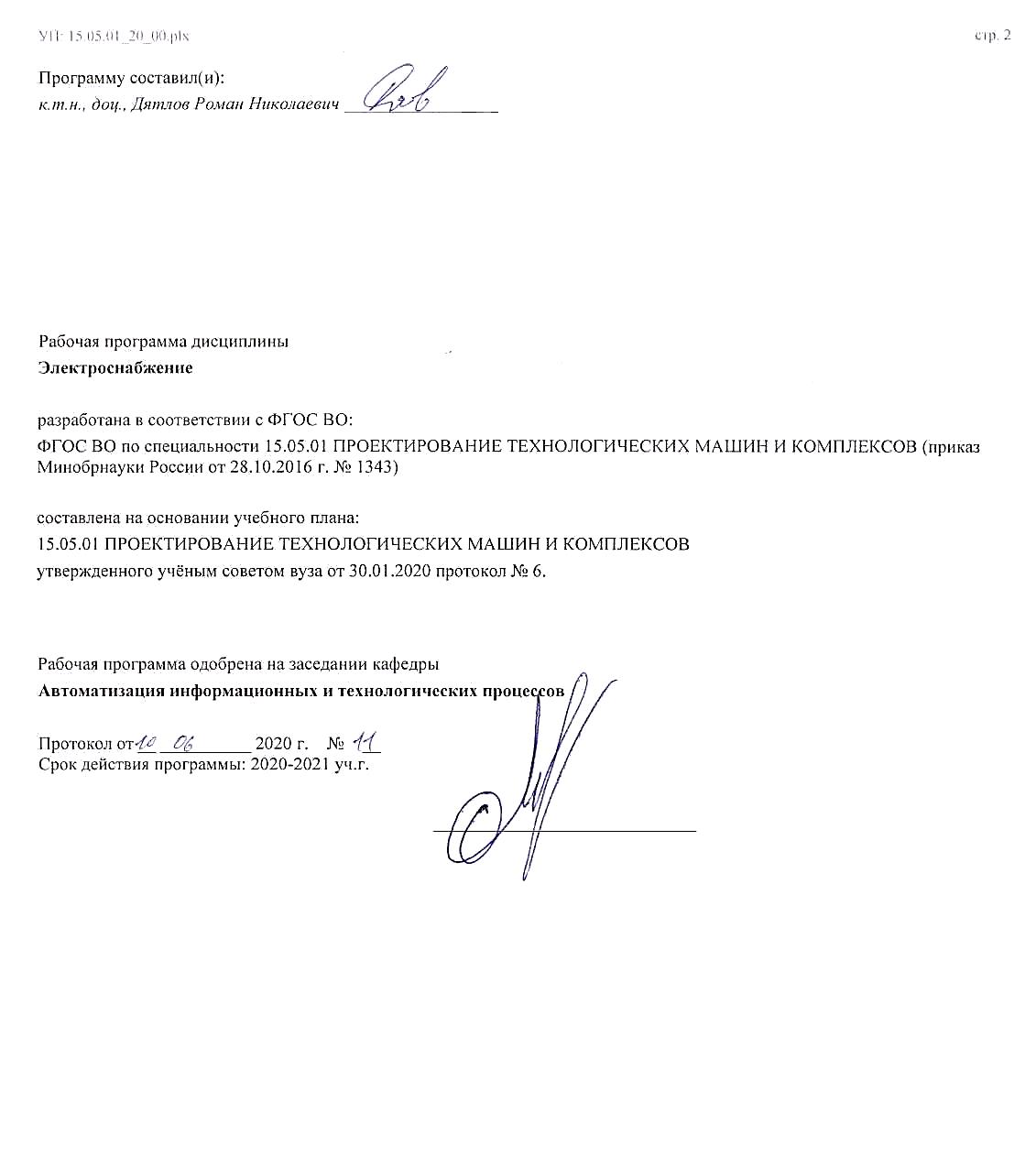 УП: 15.05.01_20_00.plxУП: 15.05.01_20_00.plxстр. 3Визирование РПД для исполнения в очередном учебном годуВизирование РПД для исполнения в очередном учебном годуВизирование РПД для исполнения в очередном учебном годуВизирование РПД для исполнения в очередном учебном годуРабочая программа пересмотрена, обсуждена и одобрена дляисполнения в 2021-2022 учебном году на заседании кафедрыРабочая программа пересмотрена, обсуждена и одобрена дляисполнения в 2021-2022 учебном году на заседании кафедрыРабочая программа пересмотрена, обсуждена и одобрена дляисполнения в 2021-2022 учебном году на заседании кафедрыРабочая программа пересмотрена, обсуждена и одобрена дляисполнения в 2021-2022 учебном году на заседании кафедрыАвтоматизация информационных и технологических процессовАвтоматизация информационных и технологических процессовАвтоматизация информационных и технологических процессовАвтоматизация информационных и технологических процессовПротокол от  __ __________ 2021 г.  №  __Зав. кафедрой _______________________________________Протокол от  __ __________ 2021 г.  №  __Зав. кафедрой _______________________________________Протокол от  __ __________ 2021 г.  №  __Зав. кафедрой _______________________________________Визирование РПД для исполнения в очередном учебном годуВизирование РПД для исполнения в очередном учебном годуВизирование РПД для исполнения в очередном учебном годуВизирование РПД для исполнения в очередном учебном годуРабочая программа пересмотрена, обсуждена и одобрена дляисполнения в 2022-2023 учебном году на заседании кафедрыРабочая программа пересмотрена, обсуждена и одобрена дляисполнения в 2022-2023 учебном году на заседании кафедрыРабочая программа пересмотрена, обсуждена и одобрена дляисполнения в 2022-2023 учебном году на заседании кафедрыРабочая программа пересмотрена, обсуждена и одобрена дляисполнения в 2022-2023 учебном году на заседании кафедрыАвтоматизация информационных и технологических процессовАвтоматизация информационных и технологических процессовАвтоматизация информационных и технологических процессовАвтоматизация информационных и технологических процессовПротокол от  __ __________ 2022 г.  №  __Зав. кафедрой _______________________________________Протокол от  __ __________ 2022 г.  №  __Зав. кафедрой _______________________________________Протокол от  __ __________ 2022 г.  №  __Зав. кафедрой _______________________________________Визирование РПД для исполнения в очередном учебном годуВизирование РПД для исполнения в очередном учебном годуВизирование РПД для исполнения в очередном учебном годуВизирование РПД для исполнения в очередном учебном годуРабочая программа пересмотрена, обсуждена и одобрена дляисполнения в 2023-2024 учебном году на заседании кафедрыРабочая программа пересмотрена, обсуждена и одобрена дляисполнения в 2023-2024 учебном году на заседании кафедрыРабочая программа пересмотрена, обсуждена и одобрена дляисполнения в 2023-2024 учебном году на заседании кафедрыРабочая программа пересмотрена, обсуждена и одобрена дляисполнения в 2023-2024 учебном году на заседании кафедрыАвтоматизация информационных и технологических процессовАвтоматизация информационных и технологических процессовАвтоматизация информационных и технологических процессовАвтоматизация информационных и технологических процессовПротокол от  __ __________ 2023 г.  №  __Зав. кафедрой _______________________________________Протокол от  __ __________ 2023 г.  №  __Зав. кафедрой _______________________________________Протокол от  __ __________ 2023 г.  №  __Зав. кафедрой _______________________________________Визирование РПД для исполнения в очередном учебном годуВизирование РПД для исполнения в очередном учебном годуВизирование РПД для исполнения в очередном учебном годуВизирование РПД для исполнения в очередном учебном годуРабочая программа пересмотрена, обсуждена и одобрена дляисполнения в 2024-2025 учебном году на заседании кафедрыРабочая программа пересмотрена, обсуждена и одобрена дляисполнения в 2024-2025 учебном году на заседании кафедрыРабочая программа пересмотрена, обсуждена и одобрена дляисполнения в 2024-2025 учебном году на заседании кафедрыРабочая программа пересмотрена, обсуждена и одобрена дляисполнения в 2024-2025 учебном году на заседании кафедрыАвтоматизация информационных и технологических процессовАвтоматизация информационных и технологических процессовАвтоматизация информационных и технологических процессовАвтоматизация информационных и технологических процессовПротокол от  __ __________ 2024 г.  №  __Зав. кафедрой __________________________________________Протокол от  __ __________ 2024 г.  №  __Зав. кафедрой __________________________________________Протокол от  __ __________ 2024 г.  №  __Зав. кафедрой __________________________________________УП: 15.05.01_20_00.plxУП: 15.05.01_20_00.plxУП: 15.05.01_20_00.plxстр. 41. ЦЕЛИ ОСВОЕНИЯ ДИСЦИПЛИНЫ (МОДУЛЯ)1. ЦЕЛИ ОСВОЕНИЯ ДИСЦИПЛИНЫ (МОДУЛЯ)1. ЦЕЛИ ОСВОЕНИЯ ДИСЦИПЛИНЫ (МОДУЛЯ)1. ЦЕЛИ ОСВОЕНИЯ ДИСЦИПЛИНЫ (МОДУЛЯ)1. ЦЕЛИ ОСВОЕНИЯ ДИСЦИПЛИНЫ (МОДУЛЯ)1.1Изучить режимы работы электрической системы от производства до потребления электрической энергии.Изучить режимы работы электрической системы от производства до потребления электрической энергии.Изучить режимы работы электрической системы от производства до потребления электрической энергии.Изучить режимы работы электрической системы от производства до потребления электрической энергии.2. МЕСТО ДИСЦИПЛИНЫ (МОДУЛЯ) В СТРУКТУРЕ ОБРАЗОВАТЕЛЬНОЙ ПРОГРАММЫ2. МЕСТО ДИСЦИПЛИНЫ (МОДУЛЯ) В СТРУКТУРЕ ОБРАЗОВАТЕЛЬНОЙ ПРОГРАММЫ2. МЕСТО ДИСЦИПЛИНЫ (МОДУЛЯ) В СТРУКТУРЕ ОБРАЗОВАТЕЛЬНОЙ ПРОГРАММЫ2. МЕСТО ДИСЦИПЛИНЫ (МОДУЛЯ) В СТРУКТУРЕ ОБРАЗОВАТЕЛЬНОЙ ПРОГРАММЫ2. МЕСТО ДИСЦИПЛИНЫ (МОДУЛЯ) В СТРУКТУРЕ ОБРАЗОВАТЕЛЬНОЙ ПРОГРАММЫЦикл (раздел) ОП:Цикл (раздел) ОП:ФТД.ВФТД.ВФТД.В2.1Требования к предварительной подготовке обучающегося:Требования к предварительной подготовке обучающегося:Требования к предварительной подготовке обучающегося:Требования к предварительной подготовке обучающегося:2.1.1Теория машин и механизмовТеория машин и механизмовТеория машин и механизмовТеория машин и механизмов2.1.2Основы объектно-ориентированного программированияОсновы объектно-ориентированного программированияОсновы объектно-ориентированного программированияОсновы объектно-ориентированного программирования2.2Дисциплины (модули) и практики, для которых освоение данной дисциплины (модуля) необходимо как предшествующее:Дисциплины (модули) и практики, для которых освоение данной дисциплины (модуля) необходимо как предшествующее:Дисциплины (модули) и практики, для которых освоение данной дисциплины (модуля) необходимо как предшествующее:Дисциплины (модули) и практики, для которых освоение данной дисциплины (модуля) необходимо как предшествующее:2.2.1Производственная практикаПроизводственная практикаПроизводственная практикаПроизводственная практика2.2.2Технологическая практикаТехнологическая практикаТехнологическая практикаТехнологическая практика2.2.3Автоматизация конструкторско-технологической подготовки производстваАвтоматизация конструкторско-технологической подготовки производстваАвтоматизация конструкторско-технологической подготовки производстваАвтоматизация конструкторско-технологической подготовки производства2.2.4Автоматизированные системы управления производстваАвтоматизированные системы управления производстваАвтоматизированные системы управления производстваАвтоматизированные системы управления производства2.2.5Эконометрический анализ машиностроительного производстваЭконометрический анализ машиностроительного производстваЭконометрический анализ машиностроительного производстваЭконометрический анализ машиностроительного производства2.2.6Электро- гидро- пневмоприводы и автоматикаЭлектро- гидро- пневмоприводы и автоматикаЭлектро- гидро- пневмоприводы и автоматикаЭлектро- гидро- пневмоприводы и автоматика2.2.7Проектирование аддитивных технологических машин и комплексовПроектирование аддитивных технологических машин и комплексовПроектирование аддитивных технологических машин и комплексовПроектирование аддитивных технологических машин и комплексов2.2.8Проектирование технологических машин и комплексов кузнечно-штамповочного производстваПроектирование технологических машин и комплексов кузнечно-штамповочного производстваПроектирование технологических машин и комплексов кузнечно-штамповочного производстваПроектирование технологических машин и комплексов кузнечно-штамповочного производства2.2.9Конструкторская практикаКонструкторская практикаКонструкторская практикаКонструкторская практика2.2.10Математические модели процессов и системМатематические модели процессов и системМатематические модели процессов и системМатематические модели процессов и систем2.2.11Математическое моделирование в машиностроенииМатематическое моделирование в машиностроенииМатематическое моделирование в машиностроенииМатематическое моделирование в машиностроении2.2.12Подготовка к процедуре защиты и процедура защиты выпускной квалификационной работыПодготовка к процедуре защиты и процедура защиты выпускной квалификационной работыПодготовка к процедуре защиты и процедура защиты выпускной квалификационной работыПодготовка к процедуре защиты и процедура защиты выпускной квалификационной работы2.2.13Преддипломная практикаПреддипломная практикаПреддипломная практикаПреддипломная практика3. КОМПЕТЕНЦИИ ОБУЧАЮЩЕГОСЯ, ФОРМИРУЕМЫЕ В РЕЗУЛЬТАТЕ ОСВОЕНИЯ ДИСЦИПЛИНЫ (МОДУЛЯ)3. КОМПЕТЕНЦИИ ОБУЧАЮЩЕГОСЯ, ФОРМИРУЕМЫЕ В РЕЗУЛЬТАТЕ ОСВОЕНИЯ ДИСЦИПЛИНЫ (МОДУЛЯ)3. КОМПЕТЕНЦИИ ОБУЧАЮЩЕГОСЯ, ФОРМИРУЕМЫЕ В РЕЗУЛЬТАТЕ ОСВОЕНИЯ ДИСЦИПЛИНЫ (МОДУЛЯ)3. КОМПЕТЕНЦИИ ОБУЧАЮЩЕГОСЯ, ФОРМИРУЕМЫЕ В РЕЗУЛЬТАТЕ ОСВОЕНИЯ ДИСЦИПЛИНЫ (МОДУЛЯ)3. КОМПЕТЕНЦИИ ОБУЧАЮЩЕГОСЯ, ФОРМИРУЕМЫЕ В РЕЗУЛЬТАТЕ ОСВОЕНИЯ ДИСЦИПЛИНЫ (МОДУЛЯ)ПК-3: способностью участвовать в работах по доводке и освоению машин, электроприводов, гидроприводов, средств гидропневмоавтоматики, систем, различных комплексов, процессов, оборудования и производственных объектов, технологических процессов в ходе подготовки производства новой продукцииПК-3: способностью участвовать в работах по доводке и освоению машин, электроприводов, гидроприводов, средств гидропневмоавтоматики, систем, различных комплексов, процессов, оборудования и производственных объектов, технологических процессов в ходе подготовки производства новой продукцииПК-3: способностью участвовать в работах по доводке и освоению машин, электроприводов, гидроприводов, средств гидропневмоавтоматики, систем, различных комплексов, процессов, оборудования и производственных объектов, технологических процессов в ходе подготовки производства новой продукцииПК-3: способностью участвовать в работах по доводке и освоению машин, электроприводов, гидроприводов, средств гидропневмоавтоматики, систем, различных комплексов, процессов, оборудования и производственных объектов, технологических процессов в ходе подготовки производства новой продукцииПК-3: способностью участвовать в работах по доводке и освоению машин, электроприводов, гидроприводов, средств гидропневмоавтоматики, систем, различных комплексов, процессов, оборудования и производственных объектов, технологических процессов в ходе подготовки производства новой продукции.....Знать  устройство и принцип работы электроприводов, гидроприводов, средств гидропневмоавтоматики, систем, различных комплексов, процессов, оборудования и производственных объектов. Знать  устройство и принцип работы электроприводов, гидроприводов, средств гидропневмоавтоматики, систем, различных комплексов, процессов, оборудования и производственных объектов. Знать  устройство и принцип работы электроприводов, гидроприводов, средств гидропневмоавтоматики, систем, различных комплексов, процессов, оборудования и производственных объектов. Знать  устройство и принцип работы электроприводов, гидроприводов, средств гидропневмоавтоматики, систем, различных комплексов, процессов, оборудования и производственных объектов. Знать  устройство и принцип работы электроприводов, гидроприводов, средств гидропневмоавтоматики, систем, различных комплексов, процессов, оборудования и производственных объектов. Уметь  читать схемы электроприводов, гидроприводов, средств гидропневмоавтоматики, систем, различных комплексов, процессов, оборудования и производственных объектов. Уметь  читать схемы электроприводов, гидроприводов, средств гидропневмоавтоматики, систем, различных комплексов, процессов, оборудования и производственных объектов. Уметь  читать схемы электроприводов, гидроприводов, средств гидропневмоавтоматики, систем, различных комплексов, процессов, оборудования и производственных объектов. Уметь  читать схемы электроприводов, гидроприводов, средств гидропневмоавтоматики, систем, различных комплексов, процессов, оборудования и производственных объектов. Уметь  читать схемы электроприводов, гидроприводов, средств гидропневмоавтоматики, систем, различных комплексов, процессов, оборудования и производственных объектов. Владеть  способностью участвовать в работах по доводке и освоению машин, электроприводов, гидроприводов, средств гидропневмоавтоматики, систем, различных комплексов, процессов, оборудования и производственных объектов, технологических процессов в ходе подготовки производства новой продукции. Владеть  способностью участвовать в работах по доводке и освоению машин, электроприводов, гидроприводов, средств гидропневмоавтоматики, систем, различных комплексов, процессов, оборудования и производственных объектов, технологических процессов в ходе подготовки производства новой продукции. Владеть  способностью участвовать в работах по доводке и освоению машин, электроприводов, гидроприводов, средств гидропневмоавтоматики, систем, различных комплексов, процессов, оборудования и производственных объектов, технологических процессов в ходе подготовки производства новой продукции. Владеть  способностью участвовать в работах по доводке и освоению машин, электроприводов, гидроприводов, средств гидропневмоавтоматики, систем, различных комплексов, процессов, оборудования и производственных объектов, технологических процессов в ходе подготовки производства новой продукции. Владеть  способностью участвовать в работах по доводке и освоению машин, электроприводов, гидроприводов, средств гидропневмоавтоматики, систем, различных комплексов, процессов, оборудования и производственных объектов, технологических процессов в ходе подготовки производства новой продукции. ПК-12: Способностью обеспечивать моделирование машин, электроприводов, гидроприводов, средств гидропневмоавтоматики, систем, различных комплексов, процессов, оборудования и технических объектов и технологических процессов с использованием стандартных пакетов и средств автоматизированного проектирования, проводить эксперименты по заданным методикам с обработкой и анализом результатовПК-12: Способностью обеспечивать моделирование машин, электроприводов, гидроприводов, средств гидропневмоавтоматики, систем, различных комплексов, процессов, оборудования и технических объектов и технологических процессов с использованием стандартных пакетов и средств автоматизированного проектирования, проводить эксперименты по заданным методикам с обработкой и анализом результатовПК-12: Способностью обеспечивать моделирование машин, электроприводов, гидроприводов, средств гидропневмоавтоматики, систем, различных комплексов, процессов, оборудования и технических объектов и технологических процессов с использованием стандартных пакетов и средств автоматизированного проектирования, проводить эксперименты по заданным методикам с обработкой и анализом результатовПК-12: Способностью обеспечивать моделирование машин, электроприводов, гидроприводов, средств гидропневмоавтоматики, систем, различных комплексов, процессов, оборудования и технических объектов и технологических процессов с использованием стандартных пакетов и средств автоматизированного проектирования, проводить эксперименты по заданным методикам с обработкой и анализом результатовПК-12: Способностью обеспечивать моделирование машин, электроприводов, гидроприводов, средств гидропневмоавтоматики, систем, различных комплексов, процессов, оборудования и технических объектов и технологических процессов с использованием стандартных пакетов и средств автоматизированного проектирования, проводить эксперименты по заданным методикам с обработкой и анализом результатов.....Знать  Стандартные пакеты и средства автоматизированного проектирования. Знать  Стандартные пакеты и средства автоматизированного проектирования. Знать  Стандартные пакеты и средства автоматизированного проектирования. Знать  Стандартные пакеты и средства автоматизированного проектирования. Знать  Стандартные пакеты и средства автоматизированного проектирования. Уметь  Проводить эксперименты по заданным методикам с обработкой и анализом результатов. Уметь  Проводить эксперименты по заданным методикам с обработкой и анализом результатов. Уметь  Проводить эксперименты по заданным методикам с обработкой и анализом результатов. Уметь  Проводить эксперименты по заданным методикам с обработкой и анализом результатов. Уметь  Проводить эксперименты по заданным методикам с обработкой и анализом результатов. Владеть  Способностью обеспечивать моделирование машин, электроприводов, гидроприводов, средств гидропневмоавтоматики, систем, различных комплексов, процессов, оборудования и технических объектов и технологических процессов Владеть  Способностью обеспечивать моделирование машин, электроприводов, гидроприводов, средств гидропневмоавтоматики, систем, различных комплексов, процессов, оборудования и технических объектов и технологических процессов Владеть  Способностью обеспечивать моделирование машин, электроприводов, гидроприводов, средств гидропневмоавтоматики, систем, различных комплексов, процессов, оборудования и технических объектов и технологических процессов Владеть  Способностью обеспечивать моделирование машин, электроприводов, гидроприводов, средств гидропневмоавтоматики, систем, различных комплексов, процессов, оборудования и технических объектов и технологических процессов Владеть  Способностью обеспечивать моделирование машин, электроприводов, гидроприводов, средств гидропневмоавтоматики, систем, различных комплексов, процессов, оборудования и технических объектов и технологических процессов ПК-14: Способностью применять стандартные методы расчета при проектировании машин, электроприводов, гидроприводов, средств гидропневмоавтоматики, систем, различных комплексов, процессов, оборудования и производственных объектов, деталей и узлов машиностроенияПК-14: Способностью применять стандартные методы расчета при проектировании машин, электроприводов, гидроприводов, средств гидропневмоавтоматики, систем, различных комплексов, процессов, оборудования и производственных объектов, деталей и узлов машиностроенияПК-14: Способностью применять стандартные методы расчета при проектировании машин, электроприводов, гидроприводов, средств гидропневмоавтоматики, систем, различных комплексов, процессов, оборудования и производственных объектов, деталей и узлов машиностроенияПК-14: Способностью применять стандартные методы расчета при проектировании машин, электроприводов, гидроприводов, средств гидропневмоавтоматики, систем, различных комплексов, процессов, оборудования и производственных объектов, деталей и узлов машиностроенияПК-14: Способностью применять стандартные методы расчета при проектировании машин, электроприводов, гидроприводов, средств гидропневмоавтоматики, систем, различных комплексов, процессов, оборудования и производственных объектов, деталей и узлов машиностроения.....УП: 15.05.01_20_00.plxУП: 15.05.01_20_00.plxУП: 15.05.01_20_00.plxстр. 5Знать  Устройство электроприводов, гидроприводов, средств гидропневмоавтоматики. Знать  Устройство электроприводов, гидроприводов, средств гидропневмоавтоматики. Знать  Устройство электроприводов, гидроприводов, средств гидропневмоавтоматики. Знать  Устройство электроприводов, гидроприводов, средств гидропневмоавтоматики. Знать  Устройство электроприводов, гидроприводов, средств гидропневмоавтоматики. Знать  Устройство электроприводов, гидроприводов, средств гидропневмоавтоматики. Знать  Устройство электроприводов, гидроприводов, средств гидропневмоавтоматики. Знать  Устройство электроприводов, гидроприводов, средств гидропневмоавтоматики. Знать  Устройство электроприводов, гидроприводов, средств гидропневмоавтоматики. Знать  Устройство электроприводов, гидроприводов, средств гидропневмоавтоматики. Уметь  Читать чертежи систем, различных комплексов, процессов, оборудования и производственных объектов, деталей и узлов машиностроения. Уметь  Читать чертежи систем, различных комплексов, процессов, оборудования и производственных объектов, деталей и узлов машиностроения. Уметь  Читать чертежи систем, различных комплексов, процессов, оборудования и производственных объектов, деталей и узлов машиностроения. Уметь  Читать чертежи систем, различных комплексов, процессов, оборудования и производственных объектов, деталей и узлов машиностроения. Уметь  Читать чертежи систем, различных комплексов, процессов, оборудования и производственных объектов, деталей и узлов машиностроения. Уметь  Читать чертежи систем, различных комплексов, процессов, оборудования и производственных объектов, деталей и узлов машиностроения. Уметь  Читать чертежи систем, различных комплексов, процессов, оборудования и производственных объектов, деталей и узлов машиностроения. Уметь  Читать чертежи систем, различных комплексов, процессов, оборудования и производственных объектов, деталей и узлов машиностроения. Уметь  Читать чертежи систем, различных комплексов, процессов, оборудования и производственных объектов, деталей и узлов машиностроения. Уметь  Читать чертежи систем, различных комплексов, процессов, оборудования и производственных объектов, деталей и узлов машиностроения. Владеть  Способностью применять стандартные методы расчета при проектировании машин, электроприводов, гидроприводов, средств гидропневмоавтоматики, систем, различных комплексов, процессов, оборудования и производственных объектов, деталей и узлов машиностроения Владеть  Способностью применять стандартные методы расчета при проектировании машин, электроприводов, гидроприводов, средств гидропневмоавтоматики, систем, различных комплексов, процессов, оборудования и производственных объектов, деталей и узлов машиностроения Владеть  Способностью применять стандартные методы расчета при проектировании машин, электроприводов, гидроприводов, средств гидропневмоавтоматики, систем, различных комплексов, процессов, оборудования и производственных объектов, деталей и узлов машиностроения Владеть  Способностью применять стандартные методы расчета при проектировании машин, электроприводов, гидроприводов, средств гидропневмоавтоматики, систем, различных комплексов, процессов, оборудования и производственных объектов, деталей и узлов машиностроения Владеть  Способностью применять стандартные методы расчета при проектировании машин, электроприводов, гидроприводов, средств гидропневмоавтоматики, систем, различных комплексов, процессов, оборудования и производственных объектов, деталей и узлов машиностроения Владеть  Способностью применять стандартные методы расчета при проектировании машин, электроприводов, гидроприводов, средств гидропневмоавтоматики, систем, различных комплексов, процессов, оборудования и производственных объектов, деталей и узлов машиностроения Владеть  Способностью применять стандартные методы расчета при проектировании машин, электроприводов, гидроприводов, средств гидропневмоавтоматики, систем, различных комплексов, процессов, оборудования и производственных объектов, деталей и узлов машиностроения Владеть  Способностью применять стандартные методы расчета при проектировании машин, электроприводов, гидроприводов, средств гидропневмоавтоматики, систем, различных комплексов, процессов, оборудования и производственных объектов, деталей и узлов машиностроения Владеть  Способностью применять стандартные методы расчета при проектировании машин, электроприводов, гидроприводов, средств гидропневмоавтоматики, систем, различных комплексов, процессов, оборудования и производственных объектов, деталей и узлов машиностроения Владеть  Способностью применять стандартные методы расчета при проектировании машин, электроприводов, гидроприводов, средств гидропневмоавтоматики, систем, различных комплексов, процессов, оборудования и производственных объектов, деталей и узлов машиностроения В результате освоения дисциплины (модуля) обучающийся долженВ результате освоения дисциплины (модуля) обучающийся долженВ результате освоения дисциплины (модуля) обучающийся долженВ результате освоения дисциплины (модуля) обучающийся долженВ результате освоения дисциплины (модуля) обучающийся долженВ результате освоения дисциплины (модуля) обучающийся долженВ результате освоения дисциплины (модуля) обучающийся долженВ результате освоения дисциплины (модуля) обучающийся долженВ результате освоения дисциплины (модуля) обучающийся долженВ результате освоения дисциплины (модуля) обучающийся должен3.1Знать:Знать:Знать:Знать:Знать:Знать:Знать:Знать:Знать:3.1.1- режимы работы электрической системы от производства до потребления электрической энергии.- режимы работы электрической системы от производства до потребления электрической энергии.- режимы работы электрической системы от производства до потребления электрической энергии.- режимы работы электрической системы от производства до потребления электрической энергии.- режимы работы электрической системы от производства до потребления электрической энергии.- режимы работы электрической системы от производства до потребления электрической энергии.- режимы работы электрической системы от производства до потребления электрической энергии.- режимы работы электрической системы от производства до потребления электрической энергии.- режимы работы электрической системы от производства до потребления электрической энергии.3.2Уметь:Уметь:Уметь:Уметь:Уметь:Уметь:Уметь:Уметь:Уметь:3.2.1- применять, эксплуатировать и производить выбор режимов работы элементов релейной защиты и автоматики; формировать законченное представление о принятых решениях и полученных результатах в виде научно - технического отчета с его публичной защитой.- применять, эксплуатировать и производить выбор режимов работы элементов релейной защиты и автоматики; формировать законченное представление о принятых решениях и полученных результатах в виде научно - технического отчета с его публичной защитой.- применять, эксплуатировать и производить выбор режимов работы элементов релейной защиты и автоматики; формировать законченное представление о принятых решениях и полученных результатах в виде научно - технического отчета с его публичной защитой.- применять, эксплуатировать и производить выбор режимов работы элементов релейной защиты и автоматики; формировать законченное представление о принятых решениях и полученных результатах в виде научно - технического отчета с его публичной защитой.- применять, эксплуатировать и производить выбор режимов работы элементов релейной защиты и автоматики; формировать законченное представление о принятых решениях и полученных результатах в виде научно - технического отчета с его публичной защитой.- применять, эксплуатировать и производить выбор режимов работы элементов релейной защиты и автоматики; формировать законченное представление о принятых решениях и полученных результатах в виде научно - технического отчета с его публичной защитой.- применять, эксплуатировать и производить выбор режимов работы элементов релейной защиты и автоматики; формировать законченное представление о принятых решениях и полученных результатах в виде научно - технического отчета с его публичной защитой.- применять, эксплуатировать и производить выбор режимов работы элементов релейной защиты и автоматики; формировать законченное представление о принятых решениях и полученных результатах в виде научно - технического отчета с его публичной защитой.- применять, эксплуатировать и производить выбор режимов работы элементов релейной защиты и автоматики; формировать законченное представление о принятых решениях и полученных результатах в виде научно - технического отчета с его публичной защитой.3.3Владеть:Владеть:Владеть:Владеть:Владеть:Владеть:Владеть:Владеть:Владеть:3.3.1методами расчета переходных и установившихся режимов работы в ЭЭС.методами расчета переходных и установившихся режимов работы в ЭЭС.методами расчета переходных и установившихся режимов работы в ЭЭС.методами расчета переходных и установившихся режимов работы в ЭЭС.методами расчета переходных и установившихся режимов работы в ЭЭС.методами расчета переходных и установившихся режимов работы в ЭЭС.методами расчета переходных и установившихся режимов работы в ЭЭС.методами расчета переходных и установившихся режимов работы в ЭЭС.методами расчета переходных и установившихся режимов работы в ЭЭС.4. СТРУКТУРА И СОДЕРЖАНИЕ ДИСЦИПЛИНЫ (МОДУЛЯ)4. СТРУКТУРА И СОДЕРЖАНИЕ ДИСЦИПЛИНЫ (МОДУЛЯ)4. СТРУКТУРА И СОДЕРЖАНИЕ ДИСЦИПЛИНЫ (МОДУЛЯ)4. СТРУКТУРА И СОДЕРЖАНИЕ ДИСЦИПЛИНЫ (МОДУЛЯ)4. СТРУКТУРА И СОДЕРЖАНИЕ ДИСЦИПЛИНЫ (МОДУЛЯ)4. СТРУКТУРА И СОДЕРЖАНИЕ ДИСЦИПЛИНЫ (МОДУЛЯ)4. СТРУКТУРА И СОДЕРЖАНИЕ ДИСЦИПЛИНЫ (МОДУЛЯ)4. СТРУКТУРА И СОДЕРЖАНИЕ ДИСЦИПЛИНЫ (МОДУЛЯ)4. СТРУКТУРА И СОДЕРЖАНИЕ ДИСЦИПЛИНЫ (МОДУЛЯ)4. СТРУКТУРА И СОДЕРЖАНИЕ ДИСЦИПЛИНЫ (МОДУЛЯ)Код занятияКод занятияНаименование разделов и тем /вид занятия/Наименование разделов и тем /вид занятия/Семестр / КурсЧасовКомпетен-цииЛитератураФорма контроляФорма контроляРаздел 1. ЭлектроснабжениеРаздел 1. Электроснабжение1.11.1Электрические и магнитные поля. Магнитные цепи. /Тема/Электрические и магнитные поля. Магнитные цепи. /Тема/501.21.2Электрическая ёмкость. Энергия электрического поля. Пробой диэлектриков. Электромагнитная индукция. Магнитный поток. Ферромагнетизм. Гистерезис. Энергия магнитного поля. Магнитные цепи линейные и нелинейные, разветвлённые и неразветвленные. Электромагнит. /Лек/Электрическая ёмкость. Энергия электрического поля. Пробой диэлектриков. Электромагнитная индукция. Магнитный поток. Ферромагнетизм. Гистерезис. Энергия магнитного поля. Магнитные цепи линейные и нелинейные, разветвлённые и неразветвленные. Электромагнит. /Лек/54ПК-3 ПК-12 ПК-14Л1.2Л2.1 Л2.2Э1 Э21.31.3а) Магнитная система (магнитопровод) трансформатора.б) Конструкции трансформаторов: однофазные и трёхфазные.в) Принцип и режимы работы.г) Повышающий и понижающий трансформаторы.д) Преобразование энергии и КПД трансформатора. /Ср/а) Магнитная система (магнитопровод) трансформатора.б) Конструкции трансформаторов: однофазные и трёхфазные.в) Принцип и режимы работы.г) Повышающий и понижающий трансформаторы.д) Преобразование энергии и КПД трансформатора. /Ср/54ПК-3 ПК-12 ПК-14Л1.1Л2.1Э1 Э21.41.4Однофазный синусоидальный переменный ток /Тема/Однофазный синусоидальный переменный ток /Тема/501.51.5Получение переменного тока. Векторные и линейные диаграммы. Действующее значение переменного тока. Резистор, ёмкость и индуктивность в цепи переменного тока. Резонансы токов и напряжений. Виды соединений элементов и примеры расчётов цепей. Мощности в цепях переменного тока. Коэффициент мощности. Передача энергии переменным током. /Лек/Получение переменного тока. Векторные и линейные диаграммы. Действующее значение переменного тока. Резистор, ёмкость и индуктивность в цепи переменного тока. Резонансы токов и напряжений. Виды соединений элементов и примеры расчётов цепей. Мощности в цепях переменного тока. Коэффициент мощности. Передача энергии переменным током. /Лек/54ПК-3 ПК-12 ПК-14Л1.2Л2.2Э1 Э21.61.6Моделирование трёхфазных электрических цепи при соединении потребителей электроэнергии звездой и треугольником /Ср/Моделирование трёхфазных электрических цепи при соединении потребителей электроэнергии звездой и треугольником /Ср/54ПК-3 ПК-12 ПК-14Л1.1Л2.1Э1 Э21.71.7Трёхфазные электрические цепи /Тема/Трёхфазные электрические цепи /Тема/50УП: 15.05.01_20_00.plxУП: 15.05.01_20_00.plxстр. 61.8Трёхфазные генераторы. Соединения потребителей и источников по схемам «звезда», «треугольник». Линейные и фазовые токи и напряжения. Симметричная и несимметричная нагрузки. Схема разделения трёхфазной сети на однофазные потребители. Распределение трёхфазного напряжения в многоквартирном жилом доме. Мощность в трёхфазной цепи. Расчёт трёхфазных цепей. /Лек/Трёхфазные генераторы. Соединения потребителей и источников по схемам «звезда», «треугольник». Линейные и фазовые токи и напряжения. Симметричная и несимметричная нагрузки. Схема разделения трёхфазной сети на однофазные потребители. Распределение трёхфазного напряжения в многоквартирном жилом доме. Мощность в трёхфазной цепи. Расчёт трёхфазных цепей. /Лек/54ПК-3 ПК-12 ПК-14Л1.2Л2.2Э1 Э21.9Моделирование трёхфазных электрических цепи при соединении потребителей электроэнергии звездой и треугольником /Ср/Моделирование трёхфазных электрических цепи при соединении потребителей электроэнергии звездой и треугольником /Ср/54ПК-3 ПК-12 ПК-14Л1.1Л2.1Э1 Э21.10Системы заземления /Тема/Системы заземления /Тема/501.11Конструктивное выполнение заземляющих устройств. Устройство защитного отключения. Пример выполнения системы выравнивания потенциалов. Пример выполнения уравнивания потенциалов в электроустановке здания с системой TN-C-S. Принципиальная схема включения УЗО для защиты от скачков напряжения в сети. Принципиальная схема электроснабжения квартиры с системой TN- S.  /Лек/Конструктивное выполнение заземляющих устройств. Устройство защитного отключения. Пример выполнения системы выравнивания потенциалов. Пример выполнения уравнивания потенциалов в электроустановке здания с системой TN-C-S. Принципиальная схема включения УЗО для защиты от скачков напряжения в сети. Принципиальная схема электроснабжения квартиры с системой TN- S.  /Лек/54ПК-3 ПК-12 ПК-14Л1.2Л2.2Э1 Э21.12Принципиальная схема электроснабжения мобильного здания с системой заземления ТТ. Принципиальная схема электроснабжения здания с трёхфазным вводом. /Ср/Принципиальная схема электроснабжения мобильного здания с системой заземления ТТ. Принципиальная схема электроснабжения здания с трёхфазным вводом. /Ср/54ПК-3 ПК-12 ПК-14Л1.1Л2.1Э1 Э21.13Внешнее электроснабжение /Тема/Внешнее электроснабжение /Тема/501.14Радиальная схема электроснабжения и одиночные магистрали с частичным резервированием по связям вторичного напряжения. Одиночные магистрали с частичным резервированием по связям вторичного напряжения. Магистральная схема распределения электроэнергии с применением мощных токопроводов и магистрали с двухсторонним питанием. Схема воздушной линии и гирлянда подвесных изоляторов.  /Лек/Радиальная схема электроснабжения и одиночные магистрали с частичным резервированием по связям вторичного напряжения. Одиночные магистрали с частичным резервированием по связям вторичного напряжения. Магистральная схема распределения электроэнергии с применением мощных токопроводов и магистрали с двухсторонним питанием. Схема воздушной линии и гирлянда подвесных изоляторов.  /Лек/54ПК-3 ПК-12 ПК-14Л1.2Л2.2Э1 Э21.15Прокладка кабельных линий в траншее, в канале, в туннеле. Двухсторонняя кабельная эстакада, двухсторонняя кабельная галерея и экономическая плотность тока. Конструкция линий электропередач. /Ср/Прокладка кабельных линий в траншее, в канале, в туннеле. Двухсторонняя кабельная эстакада, двухсторонняя кабельная галерея и экономическая плотность тока. Конструкция линий электропередач. /Ср/54ПК-3 ПК-12 ПК-14Л1.1Л2.1Э1 Э21.16Внутреннее электроснабжение /Тема/Внутреннее электроснабжение /Тема/501.17Схемы электроснабжения квартиры при отсутствии защитного проводника РЕ в розеточной цепи и цепи освещения. Схема электроснабжения квартиры с электроплитой с рекомендуемыми сечениями медных проводников (TN-C-S). Схема электроснабжения квартиры с газовой плитой с рекомендуемыми сечениями медных проводников (TN-S). Пример электроснабжения двухкомнатной квартиры повышенной комфортности (TN-C-S). Схема электроснабжения с системой TN-C-S.  /Лек/Схемы электроснабжения квартиры при отсутствии защитного проводника РЕ в розеточной цепи и цепи освещения. Схема электроснабжения квартиры с электроплитой с рекомендуемыми сечениями медных проводников (TN-C-S). Схема электроснабжения квартиры с газовой плитой с рекомендуемыми сечениями медных проводников (TN-S). Пример электроснабжения двухкомнатной квартиры повышенной комфортности (TN-C-S). Схема электроснабжения с системой TN-C-S.  /Лек/54ПК-3 ПК-12 ПК-14Л1.2Л2.2Э1 Э21.18Схемы управления освещением лестничной площадки и гостиной жилого дома. Схемы управления освещением подвала. Схемы управлением освещением парковки и подземной автостоянки. /Ср/Схемы управления освещением лестничной площадки и гостиной жилого дома. Схемы управления освещением подвала. Схемы управлением освещением парковки и подземной автостоянки. /Ср/54ПК-3 ПК-12 ПК-14Л1.1Л2.1Э1 Э21.19Организация электроснабжения /Тема/Организация электроснабжения /Тема/50УП: 15.05.01_20_00.plxУП: 15.05.01_20_00.plxУП: 15.05.01_20_00.plxУП: 15.05.01_20_00.plxстр. 71.201.20Способы прокладки силовой сети электроснабжения. Схемы питания рабочего и аварийного освещения от комплектных трансформаторных подстанций. Допустимые температуры нагрева проводников и допустимый длительный ток для кабелей. Конструкция и технические данные предохранителя типа ПР. Конструкция автоматического выключателя. Пример построения системы электроснабжения промышленного предприятия. Рекомендуемые коэффициенты загрузки трансформаторов на подстанциях. /Лек/Способы прокладки силовой сети электроснабжения. Схемы питания рабочего и аварийного освещения от комплектных трансформаторных подстанций. Допустимые температуры нагрева проводников и допустимый длительный ток для кабелей. Конструкция и технические данные предохранителя типа ПР. Конструкция автоматического выключателя. Пример построения системы электроснабжения промышленного предприятия. Рекомендуемые коэффициенты загрузки трансформаторов на подстанциях. /Лек/Способы прокладки силовой сети электроснабжения. Схемы питания рабочего и аварийного освещения от комплектных трансформаторных подстанций. Допустимые температуры нагрева проводников и допустимый длительный ток для кабелей. Конструкция и технические данные предохранителя типа ПР. Конструкция автоматического выключателя. Пример построения системы электроснабжения промышленного предприятия. Рекомендуемые коэффициенты загрузки трансформаторов на подстанциях. /Лек/54ПК-3 ПК-12 ПК-14Л1.2Л2.2Э1 Э21.211.21а) Оптовый рынок электрической энергии.б) Розничный рынок электрической энергии.в) Тарифное регулирование цен в электроэнергетике. /Ср/а) Оптовый рынок электрической энергии.б) Розничный рынок электрической энергии.в) Тарифное регулирование цен в электроэнергетике. /Ср/а) Оптовый рынок электрической энергии.б) Розничный рынок электрической энергии.в) Тарифное регулирование цен в электроэнергетике. /Ср/53ПК-3 ПК-12 ПК-14Л1.1Л2.1Э1 Э21.221.22Электрические машины. Вертикальный транспорт. /Тема/Электрические машины. Вертикальный транспорт. /Тема/Электрические машины. Вертикальный транспорт. /Тема/501.231.23Конструкции трансформаторов: однофазные и трёхфазные. Принцип и режимы работы. Устройство и принцип действия электрических машин переменного и постоянного токов. Однофазные и трёхфазные электрические машины. Механические и электрические характеристики двигателей. Условия запуска и режимы работы двигателей и генераторов. Паспортные данные и обозначение типов двигателей.  /Лек/Конструкции трансформаторов: однофазные и трёхфазные. Принцип и режимы работы. Устройство и принцип действия электрических машин переменного и постоянного токов. Однофазные и трёхфазные электрические машины. Механические и электрические характеристики двигателей. Условия запуска и режимы работы двигателей и генераторов. Паспортные данные и обозначение типов двигателей.  /Лек/Конструкции трансформаторов: однофазные и трёхфазные. Принцип и режимы работы. Устройство и принцип действия электрических машин переменного и постоянного токов. Однофазные и трёхфазные электрические машины. Механические и электрические характеристики двигателей. Условия запуска и режимы работы двигателей и генераторов. Паспортные данные и обозначение типов двигателей.  /Лек/54ПК-3 ПК-12 ПК-14Л1.2Л2.2Э1 Э21.241.24Конструкция, принцип действия и назначение узлов лифтового оборудования. Принципы размещения и расчёта характеристик лифтов, эскалаторов. /Ср/Конструкция, принцип действия и назначение узлов лифтового оборудования. Принципы размещения и расчёта характеристик лифтов, эскалаторов. /Ср/Конструкция, принцип действия и назначение узлов лифтового оборудования. Принципы размещения и расчёта характеристик лифтов, эскалаторов. /Ср/54ПК-3 ПК-12 ПК-14Л1.1Л2.1Э1 Э21.251.25Контактная работа с преподавателем во время промежуточной аттестации /ИКР/Контактная работа с преподавателем во время промежуточной аттестации /ИКР/Контактная работа с преподавателем во время промежуточной аттестации /ИКР/50,25ПК-3 ПК-12 ПК-14Э1 Э21.261.26Промежуточная аттестация /Зачёт/Промежуточная аттестация /Зачёт/Промежуточная аттестация /Зачёт/58,75ПК-3 ПК-12 ПК-14Э1 Э25. ОЦЕНОЧНЫЕ МАТЕРИАЛЫ ПО ДИСЦИПЛИНЕ (МОДУЛЮ)5. ОЦЕНОЧНЫЕ МАТЕРИАЛЫ ПО ДИСЦИПЛИНЕ (МОДУЛЮ)5. ОЦЕНОЧНЫЕ МАТЕРИАЛЫ ПО ДИСЦИПЛИНЕ (МОДУЛЮ)5. ОЦЕНОЧНЫЕ МАТЕРИАЛЫ ПО ДИСЦИПЛИНЕ (МОДУЛЮ)5. ОЦЕНОЧНЫЕ МАТЕРИАЛЫ ПО ДИСЦИПЛИНЕ (МОДУЛЮ)5. ОЦЕНОЧНЫЕ МАТЕРИАЛЫ ПО ДИСЦИПЛИНЕ (МОДУЛЮ)5. ОЦЕНОЧНЫЕ МАТЕРИАЛЫ ПО ДИСЦИПЛИНЕ (МОДУЛЮ)5. ОЦЕНОЧНЫЕ МАТЕРИАЛЫ ПО ДИСЦИПЛИНЕ (МОДУЛЮ)5. ОЦЕНОЧНЫЕ МАТЕРИАЛЫ ПО ДИСЦИПЛИНЕ (МОДУЛЮ)5. ОЦЕНОЧНЫЕ МАТЕРИАЛЫ ПО ДИСЦИПЛИНЕ (МОДУЛЮ)5. ОЦЕНОЧНЫЕ МАТЕРИАЛЫ ПО ДИСЦИПЛИНЕ (МОДУЛЮ)5. ОЦЕНОЧНЫЕ МАТЕРИАЛЫ ПО ДИСЦИПЛИНЕ (МОДУЛЮ)Оценочные материалы приведены в приложении к рабочей программе дисциплины (см. документ «Оценочные материалы по дисциплине «Электроснабжение»»).Оценочные материалы приведены в приложении к рабочей программе дисциплины (см. документ «Оценочные материалы по дисциплине «Электроснабжение»»).Оценочные материалы приведены в приложении к рабочей программе дисциплины (см. документ «Оценочные материалы по дисциплине «Электроснабжение»»).Оценочные материалы приведены в приложении к рабочей программе дисциплины (см. документ «Оценочные материалы по дисциплине «Электроснабжение»»).Оценочные материалы приведены в приложении к рабочей программе дисциплины (см. документ «Оценочные материалы по дисциплине «Электроснабжение»»).Оценочные материалы приведены в приложении к рабочей программе дисциплины (см. документ «Оценочные материалы по дисциплине «Электроснабжение»»).Оценочные материалы приведены в приложении к рабочей программе дисциплины (см. документ «Оценочные материалы по дисциплине «Электроснабжение»»).Оценочные материалы приведены в приложении к рабочей программе дисциплины (см. документ «Оценочные материалы по дисциплине «Электроснабжение»»).Оценочные материалы приведены в приложении к рабочей программе дисциплины (см. документ «Оценочные материалы по дисциплине «Электроснабжение»»).Оценочные материалы приведены в приложении к рабочей программе дисциплины (см. документ «Оценочные материалы по дисциплине «Электроснабжение»»).Оценочные материалы приведены в приложении к рабочей программе дисциплины (см. документ «Оценочные материалы по дисциплине «Электроснабжение»»).Оценочные материалы приведены в приложении к рабочей программе дисциплины (см. документ «Оценочные материалы по дисциплине «Электроснабжение»»).6. УЧЕБНО-МЕТОДИЧЕСКОЕ И ИНФОРМАЦИОННОЕ ОБЕСПЕЧЕНИЕ ДИСЦИПЛИНЫ (МОДУЛЯ)6. УЧЕБНО-МЕТОДИЧЕСКОЕ И ИНФОРМАЦИОННОЕ ОБЕСПЕЧЕНИЕ ДИСЦИПЛИНЫ (МОДУЛЯ)6. УЧЕБНО-МЕТОДИЧЕСКОЕ И ИНФОРМАЦИОННОЕ ОБЕСПЕЧЕНИЕ ДИСЦИПЛИНЫ (МОДУЛЯ)6. УЧЕБНО-МЕТОДИЧЕСКОЕ И ИНФОРМАЦИОННОЕ ОБЕСПЕЧЕНИЕ ДИСЦИПЛИНЫ (МОДУЛЯ)6. УЧЕБНО-МЕТОДИЧЕСКОЕ И ИНФОРМАЦИОННОЕ ОБЕСПЕЧЕНИЕ ДИСЦИПЛИНЫ (МОДУЛЯ)6. УЧЕБНО-МЕТОДИЧЕСКОЕ И ИНФОРМАЦИОННОЕ ОБЕСПЕЧЕНИЕ ДИСЦИПЛИНЫ (МОДУЛЯ)6. УЧЕБНО-МЕТОДИЧЕСКОЕ И ИНФОРМАЦИОННОЕ ОБЕСПЕЧЕНИЕ ДИСЦИПЛИНЫ (МОДУЛЯ)6. УЧЕБНО-МЕТОДИЧЕСКОЕ И ИНФОРМАЦИОННОЕ ОБЕСПЕЧЕНИЕ ДИСЦИПЛИНЫ (МОДУЛЯ)6. УЧЕБНО-МЕТОДИЧЕСКОЕ И ИНФОРМАЦИОННОЕ ОБЕСПЕЧЕНИЕ ДИСЦИПЛИНЫ (МОДУЛЯ)6. УЧЕБНО-МЕТОДИЧЕСКОЕ И ИНФОРМАЦИОННОЕ ОБЕСПЕЧЕНИЕ ДИСЦИПЛИНЫ (МОДУЛЯ)6. УЧЕБНО-МЕТОДИЧЕСКОЕ И ИНФОРМАЦИОННОЕ ОБЕСПЕЧЕНИЕ ДИСЦИПЛИНЫ (МОДУЛЯ)6. УЧЕБНО-МЕТОДИЧЕСКОЕ И ИНФОРМАЦИОННОЕ ОБЕСПЕЧЕНИЕ ДИСЦИПЛИНЫ (МОДУЛЯ)6.1. Рекомендуемая литература6.1. Рекомендуемая литература6.1. Рекомендуемая литература6.1. Рекомендуемая литература6.1. Рекомендуемая литература6.1. Рекомендуемая литература6.1. Рекомендуемая литература6.1. Рекомендуемая литература6.1. Рекомендуемая литература6.1. Рекомендуемая литература6.1. Рекомендуемая литература6.1. Рекомендуемая литература6.1.1. Основная литература6.1.1. Основная литература6.1.1. Основная литература6.1.1. Основная литература6.1.1. Основная литература6.1.1. Основная литература6.1.1. Основная литература6.1.1. Основная литература6.1.1. Основная литература6.1.1. Основная литература6.1.1. Основная литература6.1.1. Основная литература№Авторы, составителиАвторы, составителиЗаглавиеЗаглавиеЗаглавиеЗаглавиеЗаглавиеИздательство, годИздательство, годКоличество/название ЭБСКоличество/название ЭБСЛ1.1Белоусов А. В., Сапрыка А. В.Белоусов А. В., Сапрыка А. В.Электроснабжение : учебное пособиеЭлектроснабжение : учебное пособиеЭлектроснабжение : учебное пособиеЭлектроснабжение : учебное пособиеЭлектроснабжение : учебное пособиеБелгород: Белгородский государственн ый технологическ ий университет им. В.Г. Шухова, ЭБС АСВ, 2016, 155 с.Белгород: Белгородский государственн ый технологическ ий университет им. В.Г. Шухова, ЭБС АСВ, 2016, 155 с.2227-8397, http://www.ipr bookshop.ru/8 0454.html2227-8397, http://www.ipr bookshop.ru/8 0454.htmlЛ1.2Конюхова Е.А.Конюхова Е.А.Электроснабжение : учеб. для вузовЭлектроснабжение : учеб. для вузовЭлектроснабжение : учеб. для вузовЭлектроснабжение : учеб. для вузовЭлектроснабжение : учеб. для вузовМ.: ИД МЭИ, 2018, 510с.М.: ИД МЭИ, 2018, 510с.978-5-383- 01294-9, 1978-5-383- 01294-9, 16.1.2. Дополнительная литература6.1.2. Дополнительная литература6.1.2. Дополнительная литература6.1.2. Дополнительная литература6.1.2. Дополнительная литература6.1.2. Дополнительная литература6.1.2. Дополнительная литература6.1.2. Дополнительная литература6.1.2. Дополнительная литература6.1.2. Дополнительная литература6.1.2. Дополнительная литература6.1.2. Дополнительная литератураУП: 15.05.01_20_00.plxУП: 15.05.01_20_00.plxУП: 15.05.01_20_00.plxУП: 15.05.01_20_00.plxУП: 15.05.01_20_00.plxстр. 8№Авторы, составителиАвторы, составителиЗаглавиеЗаглавиеЗаглавиеИздательство, годКоличество/название ЭБСКоличество/название ЭБСЛ2.1Клочкова Н. Н., Обухова А. В., Проценко А. Н.Клочкова Н. Н., Обухова А. В., Проценко А. Н.Электроснабжение цеха : учебно-методическое пособиеЭлектроснабжение цеха : учебно-методическое пособиеЭлектроснабжение цеха : учебно-методическое пособиеСамара: Самарский государственн ый технический университет, ЭБС АСВ, 2018, 144 с.2227-8397, http://www.ipr bookshop.ru/9 1162.html2227-8397, http://www.ipr bookshop.ru/9 1162.htmlЛ2.2Кудрин Б.И., Жилин Б.В., Матюнина Ю.В.Кудрин Б.И., Жилин Б.В., Матюнина Ю.В.Электроснабжение потребителей и режимы : учеб. пособие для вузовЭлектроснабжение потребителей и режимы : учеб. пособие для вузовЭлектроснабжение потребителей и режимы : учеб. пособие для вузовМ.: ИД МЭИ, 2018, 412с.; ил.978-5-383- 01292-5, 1978-5-383- 01292-5, 16.2. Перечень ресурсов информационно-телекоммуникационной сети "Интернет"6.2. Перечень ресурсов информационно-телекоммуникационной сети "Интернет"6.2. Перечень ресурсов информационно-телекоммуникационной сети "Интернет"6.2. Перечень ресурсов информационно-телекоммуникационной сети "Интернет"6.2. Перечень ресурсов информационно-телекоммуникационной сети "Интернет"6.2. Перечень ресурсов информационно-телекоммуникационной сети "Интернет"6.2. Перечень ресурсов информационно-телекоммуникационной сети "Интернет"6.2. Перечень ресурсов информационно-телекоммуникационной сети "Интернет"6.2. Перечень ресурсов информационно-телекоммуникационной сети "Интернет"Э1Электронная библиотечная система Издательства Лань [Электронный ресурс]. – Электрон. дан. – Режим доступа: https://e.lanbook.com/Электронная библиотечная система Издательства Лань [Электронный ресурс]. – Электрон. дан. – Режим доступа: https://e.lanbook.com/Электронная библиотечная система Издательства Лань [Электронный ресурс]. – Электрон. дан. – Режим доступа: https://e.lanbook.com/Электронная библиотечная система Издательства Лань [Электронный ресурс]. – Электрон. дан. – Режим доступа: https://e.lanbook.com/Электронная библиотечная система Издательства Лань [Электронный ресурс]. – Электрон. дан. – Режим доступа: https://e.lanbook.com/Электронная библиотечная система Издательства Лань [Электронный ресурс]. – Электрон. дан. – Режим доступа: https://e.lanbook.com/Электронная библиотечная система Издательства Лань [Электронный ресурс]. – Электрон. дан. – Режим доступа: https://e.lanbook.com/Электронная библиотечная система Издательства Лань [Электронный ресурс]. – Электрон. дан. – Режим доступа: https://e.lanbook.com/Э2Электронная библиотечная система «IPRbooks» [Электронный ресурс]. – Электрон. дан. – Режим доступа: http://www.iprbookshop.ru/Электронная библиотечная система «IPRbooks» [Электронный ресурс]. – Электрон. дан. – Режим доступа: http://www.iprbookshop.ru/Электронная библиотечная система «IPRbooks» [Электронный ресурс]. – Электрон. дан. – Режим доступа: http://www.iprbookshop.ru/Электронная библиотечная система «IPRbooks» [Электронный ресурс]. – Электрон. дан. – Режим доступа: http://www.iprbookshop.ru/Электронная библиотечная система «IPRbooks» [Электронный ресурс]. – Электрон. дан. – Режим доступа: http://www.iprbookshop.ru/Электронная библиотечная система «IPRbooks» [Электронный ресурс]. – Электрон. дан. – Режим доступа: http://www.iprbookshop.ru/Электронная библиотечная система «IPRbooks» [Электронный ресурс]. – Электрон. дан. – Режим доступа: http://www.iprbookshop.ru/Электронная библиотечная система «IPRbooks» [Электронный ресурс]. – Электрон. дан. – Режим доступа: http://www.iprbookshop.ru/6.3 Перечень программного обеспечения и информационных справочных систем6.3.1 Перечень лицензионного и свободно распространяемого программного обеспечения, в том числе отечественного производства6.3 Перечень программного обеспечения и информационных справочных систем6.3.1 Перечень лицензионного и свободно распространяемого программного обеспечения, в том числе отечественного производства6.3 Перечень программного обеспечения и информационных справочных систем6.3.1 Перечень лицензионного и свободно распространяемого программного обеспечения, в том числе отечественного производства6.3 Перечень программного обеспечения и информационных справочных систем6.3.1 Перечень лицензионного и свободно распространяемого программного обеспечения, в том числе отечественного производства6.3 Перечень программного обеспечения и информационных справочных систем6.3.1 Перечень лицензионного и свободно распространяемого программного обеспечения, в том числе отечественного производства6.3 Перечень программного обеспечения и информационных справочных систем6.3.1 Перечень лицензионного и свободно распространяемого программного обеспечения, в том числе отечественного производства6.3 Перечень программного обеспечения и информационных справочных систем6.3.1 Перечень лицензионного и свободно распространяемого программного обеспечения, в том числе отечественного производства6.3 Перечень программного обеспечения и информационных справочных систем6.3.1 Перечень лицензионного и свободно распространяемого программного обеспечения, в том числе отечественного производства6.3 Перечень программного обеспечения и информационных справочных систем6.3.1 Перечень лицензионного и свободно распространяемого программного обеспечения, в том числе отечественного производстваНаименованиеНаименованиеНаименованиеНаименованиеОписаниеОписаниеОписаниеОписаниеОписаниеОперационная система WindowsОперационная система WindowsОперационная система WindowsОперационная система WindowsКоммерческая лицензияКоммерческая лицензияКоммерческая лицензияКоммерческая лицензияКоммерческая лицензияAdobe Acrobat ReaderAdobe Acrobat ReaderAdobe Acrobat ReaderAdobe Acrobat ReaderСвободное ПОСвободное ПОСвободное ПОСвободное ПОСвободное ПОChromeChromeChromeChromeСвободное ПОСвободное ПОСвободное ПОСвободное ПОСвободное ПОMathcad University ClassroomMathcad University ClassroomMathcad University ClassroomMathcad University ClassroomБессрочно. Лицензия на ПО PKG-7517-LN, SON – 2469998, SCN – 8A1365510Бессрочно. Лицензия на ПО PKG-7517-LN, SON – 2469998, SCN – 8A1365510Бессрочно. Лицензия на ПО PKG-7517-LN, SON – 2469998, SCN – 8A1365510Бессрочно. Лицензия на ПО PKG-7517-LN, SON – 2469998, SCN – 8A1365510Бессрочно. Лицензия на ПО PKG-7517-LN, SON – 2469998, SCN – 8A13655106.3.2 Перечень информационных справочных систем6.3.2 Перечень информационных справочных систем6.3.2 Перечень информационных справочных систем6.3.2 Перечень информационных справочных систем6.3.2 Перечень информационных справочных систем6.3.2 Перечень информационных справочных систем6.3.2 Перечень информационных справочных систем6.3.2 Перечень информационных справочных систем6.3.2 Перечень информационных справочных систем7. МАТЕРИАЛЬНО-ТЕХНИЧЕСКОЕ ОБЕСПЕЧЕНИЕ ДИСЦИПЛИНЫ (МОДУЛЯ)7. МАТЕРИАЛЬНО-ТЕХНИЧЕСКОЕ ОБЕСПЕЧЕНИЕ ДИСЦИПЛИНЫ (МОДУЛЯ)7. МАТЕРИАЛЬНО-ТЕХНИЧЕСКОЕ ОБЕСПЕЧЕНИЕ ДИСЦИПЛИНЫ (МОДУЛЯ)7. МАТЕРИАЛЬНО-ТЕХНИЧЕСКОЕ ОБЕСПЕЧЕНИЕ ДИСЦИПЛИНЫ (МОДУЛЯ)7. МАТЕРИАЛЬНО-ТЕХНИЧЕСКОЕ ОБЕСПЕЧЕНИЕ ДИСЦИПЛИНЫ (МОДУЛЯ)7. МАТЕРИАЛЬНО-ТЕХНИЧЕСКОЕ ОБЕСПЕЧЕНИЕ ДИСЦИПЛИНЫ (МОДУЛЯ)7. МАТЕРИАЛЬНО-ТЕХНИЧЕСКОЕ ОБЕСПЕЧЕНИЕ ДИСЦИПЛИНЫ (МОДУЛЯ)7. МАТЕРИАЛЬНО-ТЕХНИЧЕСКОЕ ОБЕСПЕЧЕНИЕ ДИСЦИПЛИНЫ (МОДУЛЯ)7. МАТЕРИАЛЬНО-ТЕХНИЧЕСКОЕ ОБЕСПЕЧЕНИЕ ДИСЦИПЛИНЫ (МОДУЛЯ)11117 учебно-административный корпус. Учебная аудитория для проведения занятий лекционного и семинарского типа, групповых и индивидуальных консультаций, текущего контроля и промежуточной аттестации Всего 28 мест (без учёта места преподавателя и работников). 14 компьютеров (без учёта компьютера преподавателя и работников), из них:    2 компьютера FORMOZA на базе Core2 - 6700    6 компьютеров PERSONAL    4 компьютеров Intel Core i-3    1 компьютер Celeron    1 компьютер Pentium 4 с возможностью подключения к сети «Интернет» и обеспечением доступа в электронную информационно-образовательную среду РГРТУ. 1 мультимедиа проектор NEC - NP 200 A, 1 экран. Посадочные места:    студенты - 14 столов + 28 стульев.117 учебно-административный корпус. Учебная аудитория для проведения занятий лекционного и семинарского типа, групповых и индивидуальных консультаций, текущего контроля и промежуточной аттестации Всего 28 мест (без учёта места преподавателя и работников). 14 компьютеров (без учёта компьютера преподавателя и работников), из них:    2 компьютера FORMOZA на базе Core2 - 6700    6 компьютеров PERSONAL    4 компьютеров Intel Core i-3    1 компьютер Celeron    1 компьютер Pentium 4 с возможностью подключения к сети «Интернет» и обеспечением доступа в электронную информационно-образовательную среду РГРТУ. 1 мультимедиа проектор NEC - NP 200 A, 1 экран. Посадочные места:    студенты - 14 столов + 28 стульев.117 учебно-административный корпус. Учебная аудитория для проведения занятий лекционного и семинарского типа, групповых и индивидуальных консультаций, текущего контроля и промежуточной аттестации Всего 28 мест (без учёта места преподавателя и работников). 14 компьютеров (без учёта компьютера преподавателя и работников), из них:    2 компьютера FORMOZA на базе Core2 - 6700    6 компьютеров PERSONAL    4 компьютеров Intel Core i-3    1 компьютер Celeron    1 компьютер Pentium 4 с возможностью подключения к сети «Интернет» и обеспечением доступа в электронную информационно-образовательную среду РГРТУ. 1 мультимедиа проектор NEC - NP 200 A, 1 экран. Посадочные места:    студенты - 14 столов + 28 стульев.117 учебно-административный корпус. Учебная аудитория для проведения занятий лекционного и семинарского типа, групповых и индивидуальных консультаций, текущего контроля и промежуточной аттестации Всего 28 мест (без учёта места преподавателя и работников). 14 компьютеров (без учёта компьютера преподавателя и работников), из них:    2 компьютера FORMOZA на базе Core2 - 6700    6 компьютеров PERSONAL    4 компьютеров Intel Core i-3    1 компьютер Celeron    1 компьютер Pentium 4 с возможностью подключения к сети «Интернет» и обеспечением доступа в электронную информационно-образовательную среду РГРТУ. 1 мультимедиа проектор NEC - NP 200 A, 1 экран. Посадочные места:    студенты - 14 столов + 28 стульев.117 учебно-административный корпус. Учебная аудитория для проведения занятий лекционного и семинарского типа, групповых и индивидуальных консультаций, текущего контроля и промежуточной аттестации Всего 28 мест (без учёта места преподавателя и работников). 14 компьютеров (без учёта компьютера преподавателя и работников), из них:    2 компьютера FORMOZA на базе Core2 - 6700    6 компьютеров PERSONAL    4 компьютеров Intel Core i-3    1 компьютер Celeron    1 компьютер Pentium 4 с возможностью подключения к сети «Интернет» и обеспечением доступа в электронную информационно-образовательную среду РГРТУ. 1 мультимедиа проектор NEC - NP 200 A, 1 экран. Посадочные места:    студенты - 14 столов + 28 стульев.117 учебно-административный корпус. Учебная аудитория для проведения занятий лекционного и семинарского типа, групповых и индивидуальных консультаций, текущего контроля и промежуточной аттестации Всего 28 мест (без учёта места преподавателя и работников). 14 компьютеров (без учёта компьютера преподавателя и работников), из них:    2 компьютера FORMOZA на базе Core2 - 6700    6 компьютеров PERSONAL    4 компьютеров Intel Core i-3    1 компьютер Celeron    1 компьютер Pentium 4 с возможностью подключения к сети «Интернет» и обеспечением доступа в электронную информационно-образовательную среду РГРТУ. 1 мультимедиа проектор NEC - NP 200 A, 1 экран. Посадочные места:    студенты - 14 столов + 28 стульев.117 учебно-административный корпус. Учебная аудитория для проведения занятий лекционного и семинарского типа, групповых и индивидуальных консультаций, текущего контроля и промежуточной аттестации Всего 28 мест (без учёта места преподавателя и работников). 14 компьютеров (без учёта компьютера преподавателя и работников), из них:    2 компьютера FORMOZA на базе Core2 - 6700    6 компьютеров PERSONAL    4 компьютеров Intel Core i-3    1 компьютер Celeron    1 компьютер Pentium 4 с возможностью подключения к сети «Интернет» и обеспечением доступа в электронную информационно-образовательную среду РГРТУ. 1 мультимедиа проектор NEC - NP 200 A, 1 экран. Посадочные места:    студенты - 14 столов + 28 стульев.22117а учебно-административный корпус. Учебная аудитория для проведения занятий лекционного и семинарского типа, групповых и индивидуальных консультаций, текущего контроля и промежуточной аттестации Всего 50 место (без учёта места преподавателя). 1 мультимедиа проектор BenQ 721, 1 документ-камера Aver Visio 330, 1 экран, 1 компьютер FORMOZA на базе Core2 - 6700 с возможностью подключения к сети «Интернет» и обеспечением доступа в электронную информационно-образовательную среду РГРТУ. Посадочные места: студенты - 25 столов + 50 стульев.    преподаватель - 1 стол + 1 стул. 1 доска аудиторная.117а учебно-административный корпус. Учебная аудитория для проведения занятий лекционного и семинарского типа, групповых и индивидуальных консультаций, текущего контроля и промежуточной аттестации Всего 50 место (без учёта места преподавателя). 1 мультимедиа проектор BenQ 721, 1 документ-камера Aver Visio 330, 1 экран, 1 компьютер FORMOZA на базе Core2 - 6700 с возможностью подключения к сети «Интернет» и обеспечением доступа в электронную информационно-образовательную среду РГРТУ. Посадочные места: студенты - 25 столов + 50 стульев.    преподаватель - 1 стол + 1 стул. 1 доска аудиторная.117а учебно-административный корпус. Учебная аудитория для проведения занятий лекционного и семинарского типа, групповых и индивидуальных консультаций, текущего контроля и промежуточной аттестации Всего 50 место (без учёта места преподавателя). 1 мультимедиа проектор BenQ 721, 1 документ-камера Aver Visio 330, 1 экран, 1 компьютер FORMOZA на базе Core2 - 6700 с возможностью подключения к сети «Интернет» и обеспечением доступа в электронную информационно-образовательную среду РГРТУ. Посадочные места: студенты - 25 столов + 50 стульев.    преподаватель - 1 стол + 1 стул. 1 доска аудиторная.117а учебно-административный корпус. Учебная аудитория для проведения занятий лекционного и семинарского типа, групповых и индивидуальных консультаций, текущего контроля и промежуточной аттестации Всего 50 место (без учёта места преподавателя). 1 мультимедиа проектор BenQ 721, 1 документ-камера Aver Visio 330, 1 экран, 1 компьютер FORMOZA на базе Core2 - 6700 с возможностью подключения к сети «Интернет» и обеспечением доступа в электронную информационно-образовательную среду РГРТУ. Посадочные места: студенты - 25 столов + 50 стульев.    преподаватель - 1 стол + 1 стул. 1 доска аудиторная.117а учебно-административный корпус. Учебная аудитория для проведения занятий лекционного и семинарского типа, групповых и индивидуальных консультаций, текущего контроля и промежуточной аттестации Всего 50 место (без учёта места преподавателя). 1 мультимедиа проектор BenQ 721, 1 документ-камера Aver Visio 330, 1 экран, 1 компьютер FORMOZA на базе Core2 - 6700 с возможностью подключения к сети «Интернет» и обеспечением доступа в электронную информационно-образовательную среду РГРТУ. Посадочные места: студенты - 25 столов + 50 стульев.    преподаватель - 1 стол + 1 стул. 1 доска аудиторная.117а учебно-административный корпус. Учебная аудитория для проведения занятий лекционного и семинарского типа, групповых и индивидуальных консультаций, текущего контроля и промежуточной аттестации Всего 50 место (без учёта места преподавателя). 1 мультимедиа проектор BenQ 721, 1 документ-камера Aver Visio 330, 1 экран, 1 компьютер FORMOZA на базе Core2 - 6700 с возможностью подключения к сети «Интернет» и обеспечением доступа в электронную информационно-образовательную среду РГРТУ. Посадочные места: студенты - 25 столов + 50 стульев.    преподаватель - 1 стол + 1 стул. 1 доска аудиторная.117а учебно-административный корпус. Учебная аудитория для проведения занятий лекционного и семинарского типа, групповых и индивидуальных консультаций, текущего контроля и промежуточной аттестации Всего 50 место (без учёта места преподавателя). 1 мультимедиа проектор BenQ 721, 1 документ-камера Aver Visio 330, 1 экран, 1 компьютер FORMOZA на базе Core2 - 6700 с возможностью подключения к сети «Интернет» и обеспечением доступа в электронную информационно-образовательную среду РГРТУ. Посадочные места: студенты - 25 столов + 50 стульев.    преподаватель - 1 стол + 1 стул. 1 доска аудиторная.8. МЕТОДИЧЕСКИЕ МАТЕРИАЛЫ ПО ДИСЦИПЛИНЕ (МОДУЛЮ)8. МЕТОДИЧЕСКИЕ МАТЕРИАЛЫ ПО ДИСЦИПЛИНЕ (МОДУЛЮ)8. МЕТОДИЧЕСКИЕ МАТЕРИАЛЫ ПО ДИСЦИПЛИНЕ (МОДУЛЮ)8. МЕТОДИЧЕСКИЕ МАТЕРИАЛЫ ПО ДИСЦИПЛИНЕ (МОДУЛЮ)8. МЕТОДИЧЕСКИЕ МАТЕРИАЛЫ ПО ДИСЦИПЛИНЕ (МОДУЛЮ)8. МЕТОДИЧЕСКИЕ МАТЕРИАЛЫ ПО ДИСЦИПЛИНЕ (МОДУЛЮ)8. МЕТОДИЧЕСКИЕ МАТЕРИАЛЫ ПО ДИСЦИПЛИНЕ (МОДУЛЮ)8. МЕТОДИЧЕСКИЕ МАТЕРИАЛЫ ПО ДИСЦИПЛИНЕ (МОДУЛЮ)8. МЕТОДИЧЕСКИЕ МАТЕРИАЛЫ ПО ДИСЦИПЛИНЕ (МОДУЛЮ)Методическое обеспечение дисциплины приведено в приложении к рабочей программе дисциплины (см. документ «Методические указания дисциплины «Электроснабжение»»).Методическое обеспечение дисциплины приведено в приложении к рабочей программе дисциплины (см. документ «Методические указания дисциплины «Электроснабжение»»).Методическое обеспечение дисциплины приведено в приложении к рабочей программе дисциплины (см. документ «Методические указания дисциплины «Электроснабжение»»).Методическое обеспечение дисциплины приведено в приложении к рабочей программе дисциплины (см. документ «Методические указания дисциплины «Электроснабжение»»).Методическое обеспечение дисциплины приведено в приложении к рабочей программе дисциплины (см. документ «Методические указания дисциплины «Электроснабжение»»).Методическое обеспечение дисциплины приведено в приложении к рабочей программе дисциплины (см. документ «Методические указания дисциплины «Электроснабжение»»).Методическое обеспечение дисциплины приведено в приложении к рабочей программе дисциплины (см. документ «Методические указания дисциплины «Электроснабжение»»).Методическое обеспечение дисциплины приведено в приложении к рабочей программе дисциплины (см. документ «Методические указания дисциплины «Электроснабжение»»).Методическое обеспечение дисциплины приведено в приложении к рабочей программе дисциплины (см. документ «Методические указания дисциплины «Электроснабжение»»).МИНИСТРЕСТВО НАУКИ И ВЫСШЕГО ОБРАЗОВАНИЯ РОССИЙСКОЙ ФЕДЕРАЦИИМИНИСТРЕСТВО НАУКИ И ВЫСШЕГО ОБРАЗОВАНИЯ РОССИЙСКОЙ ФЕДЕРАЦИИМИНИСТРЕСТВО НАУКИ И ВЫСШЕГО ОБРАЗОВАНИЯ РОССИЙСКОЙ ФЕДЕРАЦИИМИНИСТРЕСТВО НАУКИ И ВЫСШЕГО ОБРАЗОВАНИЯ РОССИЙСКОЙ ФЕДЕРАЦИИМИНИСТРЕСТВО НАУКИ И ВЫСШЕГО ОБРАЗОВАНИЯ РОССИЙСКОЙ ФЕДЕРАЦИИМИНИСТРЕСТВО НАУКИ И ВЫСШЕГО ОБРАЗОВАНИЯ РОССИЙСКОЙ ФЕДЕРАЦИИМИНИСТРЕСТВО НАУКИ И ВЫСШЕГО ОБРАЗОВАНИЯ РОССИЙСКОЙ ФЕДЕРАЦИИМИНИСТРЕСТВО НАУКИ И ВЫСШЕГО ОБРАЗОВАНИЯ РОССИЙСКОЙ ФЕДЕРАЦИИМИНИСТРЕСТВО НАУКИ И ВЫСШЕГО ОБРАЗОВАНИЯ РОССИЙСКОЙ ФЕДЕРАЦИИМИНИСТРЕСТВО НАУКИ И ВЫСШЕГО ОБРАЗОВАНИЯ РОССИЙСКОЙ ФЕДЕРАЦИИМИНИСТРЕСТВО НАУКИ И ВЫСШЕГО ОБРАЗОВАНИЯ РОССИЙСКОЙ ФЕДЕРАЦИИФЕДЕРАЛЬНОЕ ГОСУДАРСТВЕННОЕ БЮДЖЕТНОЕ ОБРАЗОВАТЕЛЬНОЕ УЧРЕЖДЕНИЕ ВЫСШЕГО ОБРАЗОВАНИЯ"РЯЗАНСКИЙ ГОСУДАРСТВЕННЫЙ РАДИОТЕХНИЧЕСКИЙ УНИВЕРСИТЕТ ИМЕНИ В.Ф. УТКИНА"ФЕДЕРАЛЬНОЕ ГОСУДАРСТВЕННОЕ БЮДЖЕТНОЕ ОБРАЗОВАТЕЛЬНОЕ УЧРЕЖДЕНИЕ ВЫСШЕГО ОБРАЗОВАНИЯ"РЯЗАНСКИЙ ГОСУДАРСТВЕННЫЙ РАДИОТЕХНИЧЕСКИЙ УНИВЕРСИТЕТ ИМЕНИ В.Ф. УТКИНА"ФЕДЕРАЛЬНОЕ ГОСУДАРСТВЕННОЕ БЮДЖЕТНОЕ ОБРАЗОВАТЕЛЬНОЕ УЧРЕЖДЕНИЕ ВЫСШЕГО ОБРАЗОВАНИЯ"РЯЗАНСКИЙ ГОСУДАРСТВЕННЫЙ РАДИОТЕХНИЧЕСКИЙ УНИВЕРСИТЕТ ИМЕНИ В.Ф. УТКИНА"ФЕДЕРАЛЬНОЕ ГОСУДАРСТВЕННОЕ БЮДЖЕТНОЕ ОБРАЗОВАТЕЛЬНОЕ УЧРЕЖДЕНИЕ ВЫСШЕГО ОБРАЗОВАНИЯ"РЯЗАНСКИЙ ГОСУДАРСТВЕННЫЙ РАДИОТЕХНИЧЕСКИЙ УНИВЕРСИТЕТ ИМЕНИ В.Ф. УТКИНА"ФЕДЕРАЛЬНОЕ ГОСУДАРСТВЕННОЕ БЮДЖЕТНОЕ ОБРАЗОВАТЕЛЬНОЕ УЧРЕЖДЕНИЕ ВЫСШЕГО ОБРАЗОВАНИЯ"РЯЗАНСКИЙ ГОСУДАРСТВЕННЫЙ РАДИОТЕХНИЧЕСКИЙ УНИВЕРСИТЕТ ИМЕНИ В.Ф. УТКИНА"ФЕДЕРАЛЬНОЕ ГОСУДАРСТВЕННОЕ БЮДЖЕТНОЕ ОБРАЗОВАТЕЛЬНОЕ УЧРЕЖДЕНИЕ ВЫСШЕГО ОБРАЗОВАНИЯ"РЯЗАНСКИЙ ГОСУДАРСТВЕННЫЙ РАДИОТЕХНИЧЕСКИЙ УНИВЕРСИТЕТ ИМЕНИ В.Ф. УТКИНА"ФЕДЕРАЛЬНОЕ ГОСУДАРСТВЕННОЕ БЮДЖЕТНОЕ ОБРАЗОВАТЕЛЬНОЕ УЧРЕЖДЕНИЕ ВЫСШЕГО ОБРАЗОВАНИЯ"РЯЗАНСКИЙ ГОСУДАРСТВЕННЫЙ РАДИОТЕХНИЧЕСКИЙ УНИВЕРСИТЕТ ИМЕНИ В.Ф. УТКИНА"ФЕДЕРАЛЬНОЕ ГОСУДАРСТВЕННОЕ БЮДЖЕТНОЕ ОБРАЗОВАТЕЛЬНОЕ УЧРЕЖДЕНИЕ ВЫСШЕГО ОБРАЗОВАНИЯ"РЯЗАНСКИЙ ГОСУДАРСТВЕННЫЙ РАДИОТЕХНИЧЕСКИЙ УНИВЕРСИТЕТ ИМЕНИ В.Ф. УТКИНА"ФЕДЕРАЛЬНОЕ ГОСУДАРСТВЕННОЕ БЮДЖЕТНОЕ ОБРАЗОВАТЕЛЬНОЕ УЧРЕЖДЕНИЕ ВЫСШЕГО ОБРАЗОВАНИЯ"РЯЗАНСКИЙ ГОСУДАРСТВЕННЫЙ РАДИОТЕХНИЧЕСКИЙ УНИВЕРСИТЕТ ИМЕНИ В.Ф. УТКИНА"ФЕДЕРАЛЬНОЕ ГОСУДАРСТВЕННОЕ БЮДЖЕТНОЕ ОБРАЗОВАТЕЛЬНОЕ УЧРЕЖДЕНИЕ ВЫСШЕГО ОБРАЗОВАНИЯ"РЯЗАНСКИЙ ГОСУДАРСТВЕННЫЙ РАДИОТЕХНИЧЕСКИЙ УНИВЕРСИТЕТ ИМЕНИ В.Ф. УТКИНА"ФЕДЕРАЛЬНОЕ ГОСУДАРСТВЕННОЕ БЮДЖЕТНОЕ ОБРАЗОВАТЕЛЬНОЕ УЧРЕЖДЕНИЕ ВЫСШЕГО ОБРАЗОВАНИЯ"РЯЗАНСКИЙ ГОСУДАРСТВЕННЫЙ РАДИОТЕХНИЧЕСКИЙ УНИВЕРСИТЕТ ИМЕНИ В.Ф. УТКИНА"АннотацияАннотацияАннотацияЭлектроснабжениеЭлектроснабжениеЭлектроснабжениеЭлектроснабжениеЭлектроснабжениеЭлектроснабжениеЭлектроснабжениеЭлектроснабжениеЭлектроснабжениеЭлектроснабжениеЭлектроснабжениерабочая программа дисциплины (модуля)рабочая программа дисциплины (модуля)рабочая программа дисциплины (модуля)рабочая программа дисциплины (модуля)рабочая программа дисциплины (модуля)рабочая программа дисциплины (модуля)рабочая программа дисциплины (модуля)рабочая программа дисциплины (модуля)рабочая программа дисциплины (модуля)рабочая программа дисциплины (модуля)рабочая программа дисциплины (модуля)Закреплена за кафедройЗакреплена за кафедройЗакреплена за кафедройАвтоматизация информационных и технологических процессовАвтоматизация информационных и технологических процессовАвтоматизация информационных и технологических процессовАвтоматизация информационных и технологических процессовАвтоматизация информационных и технологических процессовАвтоматизация информационных и технологических процессовУчебный планУчебный планУчебный планУчебный план15.05.01_20_00.plx15.05.01 ПРОЕКТИРОВАНИЕ ТЕХНОЛОГИЧЕСКИХ МАШИН И КОМПЛЕКСОВ15.05.01_20_00.plx15.05.01 ПРОЕКТИРОВАНИЕ ТЕХНОЛОГИЧЕСКИХ МАШИН И КОМПЛЕКСОВ15.05.01_20_00.plx15.05.01 ПРОЕКТИРОВАНИЕ ТЕХНОЛОГИЧЕСКИХ МАШИН И КОМПЛЕКСОВ15.05.01_20_00.plx15.05.01 ПРОЕКТИРОВАНИЕ ТЕХНОЛОГИЧЕСКИХ МАШИН И КОМПЛЕКСОВ15.05.01_20_00.plx15.05.01 ПРОЕКТИРОВАНИЕ ТЕХНОЛОГИЧЕСКИХ МАШИН И КОМПЛЕКСОВ15.05.01_20_00.plx15.05.01 ПРОЕКТИРОВАНИЕ ТЕХНОЛОГИЧЕСКИХ МАШИН И КОМПЛЕКСОВ15.05.01_20_00.plx15.05.01 ПРОЕКТИРОВАНИЕ ТЕХНОЛОГИЧЕСКИХ МАШИН И КОМПЛЕКСОВ15.05.01_20_00.plx15.05.01 ПРОЕКТИРОВАНИЕ ТЕХНОЛОГИЧЕСКИХ МАШИН И КОМПЛЕКСОВ15.05.01_20_00.plx15.05.01 ПРОЕКТИРОВАНИЕ ТЕХНОЛОГИЧЕСКИХ МАШИН И КОМПЛЕКСОВ15.05.01_20_00.plx15.05.01 ПРОЕКТИРОВАНИЕ ТЕХНОЛОГИЧЕСКИХ МАШИН И КОМПЛЕКСОВ15.05.01_20_00.plx15.05.01 ПРОЕКТИРОВАНИЕ ТЕХНОЛОГИЧЕСКИХ МАШИН И КОМПЛЕКСОВ15.05.01_20_00.plx15.05.01 ПРОЕКТИРОВАНИЕ ТЕХНОЛОГИЧЕСКИХ МАШИН И КОМПЛЕКСОВКвалификацияКвалификацияКвалификацияКвалификацияинженеринженеринженеринженеринженеринженерФорма обученияФорма обученияФорма обученияФорма обученияочнаяочнаяочнаяочнаяочнаяочнаяПрограмму составил(и):Программу составил(и):Программу составил(и):Программу составил(и):к.т.н., доц., Дятлов Роман Николаевичк.т.н., доц., Дятлов Роман Николаевичк.т.н., доц., Дятлов Роман Николаевичк.т.н., доц., Дятлов Роман Николаевичк.т.н., доц., Дятлов Роман Николаевичк.т.н., доц., Дятлов Роман Николаевичк.т.н., доц., Дятлов Роман Николаевичк.т.н., доц., Дятлов Роман Николаевичк.т.н., доц., Дятлов Роман Николаевичк.т.н., доц., Дятлов Роман Николаевичк.т.н., доц., Дятлов Роман Николаевичк.т.н., доц., Дятлов Роман НиколаевичРаспределение часов дисциплины по семестрамРаспределение часов дисциплины по семестрамРаспределение часов дисциплины по семестрамРаспределение часов дисциплины по семестрамРаспределение часов дисциплины по семестрамРаспределение часов дисциплины по семестрамРаспределение часов дисциплины по семестрамРаспределение часов дисциплины по семестрамРаспределение часов дисциплины по семестрамСеместр(<Курс>.<Семестр на курсе>)Семестр(<Курс>.<Семестр на курсе>)5 (3.1)5 (3.1)5 (3.1)5 (3.1)ИтогоИтогоИтогоНедельНедель16161616ИтогоИтогоИтогоВид занятийВид занятийУПРПРПРПУПУПРПЛекцииЛекции32323232323232Иная контактная работаИная контактная работа0,250,250,250,250,250,250,25Итого ауд.Итого ауд.32,2532,2532,2532,2532,2532,2532,25Кoнтактная рабoтаКoнтактная рабoта32,2532,2532,2532,2532,2532,2532,25Сам. работаСам. работа31313131313131Часы на контрольЧасы на контроль8,758,758,758,758,758,758,75ИтогоИтого72727272727272УП: 15.05.01_20_00.plxУП: 15.05.01_20_00.plxУП: 15.05.01_20_00.plxстр. 21. ЦЕЛИ ОСВОЕНИЯ ДИСЦИПЛИНЫ1. ЦЕЛИ ОСВОЕНИЯ ДИСЦИПЛИНЫ1. ЦЕЛИ ОСВОЕНИЯ ДИСЦИПЛИНЫ1. ЦЕЛИ ОСВОЕНИЯ ДИСЦИПЛИНЫ1. ЦЕЛИ ОСВОЕНИЯ ДИСЦИПЛИНЫ1.1Изучить режимы работы электрической системы от производства до потребления электрической энергии.Изучить режимы работы электрической системы от производства до потребления электрической энергии.Изучить режимы работы электрической системы от производства до потребления электрической энергии.Изучить режимы работы электрической системы от производства до потребления электрической энергии.2. МЕСТО ДИСЦИПЛИНЫ В СТРУКТУРЕ ООП2. МЕСТО ДИСЦИПЛИНЫ В СТРУКТУРЕ ООП2. МЕСТО ДИСЦИПЛИНЫ В СТРУКТУРЕ ООП2. МЕСТО ДИСЦИПЛИНЫ В СТРУКТУРЕ ООП2. МЕСТО ДИСЦИПЛИНЫ В СТРУКТУРЕ ООПЦикл (раздел) ООП:Цикл (раздел) ООП:ФТД.ВФТД.ВФТД.В2.1Требования к предварительной подготовке обучающегося:Требования к предварительной подготовке обучающегося:Требования к предварительной подготовке обучающегося:Требования к предварительной подготовке обучающегося:2.1.1Теория машин и механизмовТеория машин и механизмовТеория машин и механизмовТеория машин и механизмов2.1.2Основы объектно-ориентированного программированияОсновы объектно-ориентированного программированияОсновы объектно-ориентированного программированияОсновы объектно-ориентированного программирования2.2Дисциплины и практики, для которых освоение данной дисциплины (модуля) необходимо как предшествующее:Дисциплины и практики, для которых освоение данной дисциплины (модуля) необходимо как предшествующее:Дисциплины и практики, для которых освоение данной дисциплины (модуля) необходимо как предшествующее:Дисциплины и практики, для которых освоение данной дисциплины (модуля) необходимо как предшествующее:2.2.1Производственная практикаПроизводственная практикаПроизводственная практикаПроизводственная практика2.2.2Технологическая практикаТехнологическая практикаТехнологическая практикаТехнологическая практика2.2.3Автоматизация конструкторско-технологической подготовки производстваАвтоматизация конструкторско-технологической подготовки производстваАвтоматизация конструкторско-технологической подготовки производстваАвтоматизация конструкторско-технологической подготовки производства2.2.4Автоматизированные системы управления производстваАвтоматизированные системы управления производстваАвтоматизированные системы управления производстваАвтоматизированные системы управления производства2.2.5Эконометрический анализ машиностроительного производстваЭконометрический анализ машиностроительного производстваЭконометрический анализ машиностроительного производстваЭконометрический анализ машиностроительного производства2.2.6Электро- гидро- пневмоприводы и автоматикаЭлектро- гидро- пневмоприводы и автоматикаЭлектро- гидро- пневмоприводы и автоматикаЭлектро- гидро- пневмоприводы и автоматика2.2.7Проектирование аддитивных технологических машин и комплексовПроектирование аддитивных технологических машин и комплексовПроектирование аддитивных технологических машин и комплексовПроектирование аддитивных технологических машин и комплексов2.2.8Проектирование технологических машин и комплексов кузнечно-штамповочного производстваПроектирование технологических машин и комплексов кузнечно-штамповочного производстваПроектирование технологических машин и комплексов кузнечно-штамповочного производстваПроектирование технологических машин и комплексов кузнечно-штамповочного производства2.2.9Конструкторская практикаКонструкторская практикаКонструкторская практикаКонструкторская практика2.2.10Математические модели процессов и системМатематические модели процессов и системМатематические модели процессов и системМатематические модели процессов и систем2.2.11Математическое моделирование в машиностроенииМатематическое моделирование в машиностроенииМатематическое моделирование в машиностроенииМатематическое моделирование в машиностроении2.2.12Подготовка к процедуре защиты и процедура защиты выпускной квалификационной работыПодготовка к процедуре защиты и процедура защиты выпускной квалификационной работыПодготовка к процедуре защиты и процедура защиты выпускной квалификационной работыПодготовка к процедуре защиты и процедура защиты выпускной квалификационной работы2.2.13Преддипломная практикаПреддипломная практикаПреддипломная практикаПреддипломная практика3. КОМПЕТЕНЦИИ ОБУЧАЮЩЕГОСЯ, ФОРМИРУЕМЫЕ В РЕЗУЛЬТАТЕ ОСВОЕНИЯ ДИСЦИПЛИНЫ (МОДУЛЯ)3. КОМПЕТЕНЦИИ ОБУЧАЮЩЕГОСЯ, ФОРМИРУЕМЫЕ В РЕЗУЛЬТАТЕ ОСВОЕНИЯ ДИСЦИПЛИНЫ (МОДУЛЯ)3. КОМПЕТЕНЦИИ ОБУЧАЮЩЕГОСЯ, ФОРМИРУЕМЫЕ В РЕЗУЛЬТАТЕ ОСВОЕНИЯ ДИСЦИПЛИНЫ (МОДУЛЯ)3. КОМПЕТЕНЦИИ ОБУЧАЮЩЕГОСЯ, ФОРМИРУЕМЫЕ В РЕЗУЛЬТАТЕ ОСВОЕНИЯ ДИСЦИПЛИНЫ (МОДУЛЯ)3. КОМПЕТЕНЦИИ ОБУЧАЮЩЕГОСЯ, ФОРМИРУЕМЫЕ В РЕЗУЛЬТАТЕ ОСВОЕНИЯ ДИСЦИПЛИНЫ (МОДУЛЯ)ПК-3:способностью участвовать в работах по доводке и освоению машин, электроприводов, гидроприводов, средств гидропневмоавтоматики, систем, различных комплексов, процессов, оборудования и производственных объектов, технологических процессов в ходе подготовки производства новой продукцииПК-3:способностью участвовать в работах по доводке и освоению машин, электроприводов, гидроприводов, средств гидропневмоавтоматики, систем, различных комплексов, процессов, оборудования и производственных объектов, технологических процессов в ходе подготовки производства новой продукцииПК-3:способностью участвовать в работах по доводке и освоению машин, электроприводов, гидроприводов, средств гидропневмоавтоматики, систем, различных комплексов, процессов, оборудования и производственных объектов, технологических процессов в ходе подготовки производства новой продукцииПК-3:способностью участвовать в работах по доводке и освоению машин, электроприводов, гидроприводов, средств гидропневмоавтоматики, систем, различных комплексов, процессов, оборудования и производственных объектов, технологических процессов в ходе подготовки производства новой продукцииПК-3:способностью участвовать в работах по доводке и освоению машин, электроприводов, гидроприводов, средств гидропневмоавтоматики, систем, различных комплексов, процессов, оборудования и производственных объектов, технологических процессов в ходе подготовки производства новой продукции.....ЗнатьЗнатьЗнатьЗнатьЗнатьустройство и принцип работы электроприводов, гидроприводов, средств гидропневмоавтоматики, систем, различных комплексов, процессов, оборудования и производственных объектов.устройство и принцип работы электроприводов, гидроприводов, средств гидропневмоавтоматики, систем, различных комплексов, процессов, оборудования и производственных объектов.устройство и принцип работы электроприводов, гидроприводов, средств гидропневмоавтоматики, систем, различных комплексов, процессов, оборудования и производственных объектов.устройство и принцип работы электроприводов, гидроприводов, средств гидропневмоавтоматики, систем, различных комплексов, процессов, оборудования и производственных объектов.устройство и принцип работы электроприводов, гидроприводов, средств гидропневмоавтоматики, систем, различных комплексов, процессов, оборудования и производственных объектов.УметьУметьУметьУметьУметьчитать схемы электроприводов, гидроприводов, средств гидропневмоавтоматики, систем, различных комплексов, процессов, оборудования и производственных объектов.читать схемы электроприводов, гидроприводов, средств гидропневмоавтоматики, систем, различных комплексов, процессов, оборудования и производственных объектов.читать схемы электроприводов, гидроприводов, средств гидропневмоавтоматики, систем, различных комплексов, процессов, оборудования и производственных объектов.читать схемы электроприводов, гидроприводов, средств гидропневмоавтоматики, систем, различных комплексов, процессов, оборудования и производственных объектов.читать схемы электроприводов, гидроприводов, средств гидропневмоавтоматики, систем, различных комплексов, процессов, оборудования и производственных объектов.ВладетьВладетьВладетьВладетьВладетьспособностью участвовать в работах по доводке и освоению машин, электроприводов, гидроприводов, средств гидропневмоавтоматики, систем, различных комплексов, процессов, оборудования и производственных объектов, технологических процессов в ходе подготовки производства новой продукции.способностью участвовать в работах по доводке и освоению машин, электроприводов, гидроприводов, средств гидропневмоавтоматики, систем, различных комплексов, процессов, оборудования и производственных объектов, технологических процессов в ходе подготовки производства новой продукции.способностью участвовать в работах по доводке и освоению машин, электроприводов, гидроприводов, средств гидропневмоавтоматики, систем, различных комплексов, процессов, оборудования и производственных объектов, технологических процессов в ходе подготовки производства новой продукции.способностью участвовать в работах по доводке и освоению машин, электроприводов, гидроприводов, средств гидропневмоавтоматики, систем, различных комплексов, процессов, оборудования и производственных объектов, технологических процессов в ходе подготовки производства новой продукции.способностью участвовать в работах по доводке и освоению машин, электроприводов, гидроприводов, средств гидропневмоавтоматики, систем, различных комплексов, процессов, оборудования и производственных объектов, технологических процессов в ходе подготовки производства новой продукции.ПК-12:Способностью обеспечивать моделирование машин, электроприводов, гидроприводов, средств гидропневмоавтоматики, систем, различных комплексов, процессов, оборудования и технических объектов и технологических процессов с использованием стандартных пакетов и средств автоматизированного проектирования, проводить эксперименты по заданным методикам с обработкой и анализом результатовПК-12:Способностью обеспечивать моделирование машин, электроприводов, гидроприводов, средств гидропневмоавтоматики, систем, различных комплексов, процессов, оборудования и технических объектов и технологических процессов с использованием стандартных пакетов и средств автоматизированного проектирования, проводить эксперименты по заданным методикам с обработкой и анализом результатовПК-12:Способностью обеспечивать моделирование машин, электроприводов, гидроприводов, средств гидропневмоавтоматики, систем, различных комплексов, процессов, оборудования и технических объектов и технологических процессов с использованием стандартных пакетов и средств автоматизированного проектирования, проводить эксперименты по заданным методикам с обработкой и анализом результатовПК-12:Способностью обеспечивать моделирование машин, электроприводов, гидроприводов, средств гидропневмоавтоматики, систем, различных комплексов, процессов, оборудования и технических объектов и технологических процессов с использованием стандартных пакетов и средств автоматизированного проектирования, проводить эксперименты по заданным методикам с обработкой и анализом результатовПК-12:Способностью обеспечивать моделирование машин, электроприводов, гидроприводов, средств гидропневмоавтоматики, систем, различных комплексов, процессов, оборудования и технических объектов и технологических процессов с использованием стандартных пакетов и средств автоматизированного проектирования, проводить эксперименты по заданным методикам с обработкой и анализом результатов.....ЗнатьЗнатьЗнатьЗнатьЗнатьСтандартные пакеты и средства автоматизированного проектирования.Стандартные пакеты и средства автоматизированного проектирования.Стандартные пакеты и средства автоматизированного проектирования.Стандартные пакеты и средства автоматизированного проектирования.Стандартные пакеты и средства автоматизированного проектирования.УметьУметьУметьУметьУметьПроводить эксперименты по заданным методикам с обработкой и анализом результатов.Проводить эксперименты по заданным методикам с обработкой и анализом результатов.Проводить эксперименты по заданным методикам с обработкой и анализом результатов.Проводить эксперименты по заданным методикам с обработкой и анализом результатов.Проводить эксперименты по заданным методикам с обработкой и анализом результатов.ВладетьВладетьВладетьВладетьВладетьСпособностью обеспечивать моделирование машин, электроприводов, гидроприводов, средств гидропневмоавтоматики, систем, различных комплексов, процессов, оборудования и технических объектов и технологических процессовСпособностью обеспечивать моделирование машин, электроприводов, гидроприводов, средств гидропневмоавтоматики, систем, различных комплексов, процессов, оборудования и технических объектов и технологических процессовСпособностью обеспечивать моделирование машин, электроприводов, гидроприводов, средств гидропневмоавтоматики, систем, различных комплексов, процессов, оборудования и технических объектов и технологических процессовСпособностью обеспечивать моделирование машин, электроприводов, гидроприводов, средств гидропневмоавтоматики, систем, различных комплексов, процессов, оборудования и технических объектов и технологических процессовСпособностью обеспечивать моделирование машин, электроприводов, гидроприводов, средств гидропневмоавтоматики, систем, различных комплексов, процессов, оборудования и технических объектов и технологических процессовУП: 15.05.01_20_00.plxУП: 15.05.01_20_00.plxстр. 3ПК-14:Способностью применять стандартные методы расчета при проектировании машин, электроприводов, гидроприводов, средств гидропневмоавтоматики, систем, различных комплексов, процессов, оборудования и производственных объектов, деталей и узлов машиностроенияПК-14:Способностью применять стандартные методы расчета при проектировании машин, электроприводов, гидроприводов, средств гидропневмоавтоматики, систем, различных комплексов, процессов, оборудования и производственных объектов, деталей и узлов машиностроенияПК-14:Способностью применять стандартные методы расчета при проектировании машин, электроприводов, гидроприводов, средств гидропневмоавтоматики, систем, различных комплексов, процессов, оборудования и производственных объектов, деталей и узлов машиностроенияПК-14:Способностью применять стандартные методы расчета при проектировании машин, электроприводов, гидроприводов, средств гидропневмоавтоматики, систем, различных комплексов, процессов, оборудования и производственных объектов, деталей и узлов машиностроения....ЗнатьЗнатьЗнатьЗнатьУстройство электроприводов, гидроприводов, средств гидропневмоавтоматики.Устройство электроприводов, гидроприводов, средств гидропневмоавтоматики.Устройство электроприводов, гидроприводов, средств гидропневмоавтоматики.Устройство электроприводов, гидроприводов, средств гидропневмоавтоматики.УметьУметьУметьУметьЧитать чертежи систем, различных комплексов, процессов, оборудования и производственных объектов, деталей и узлов машиностроения.Читать чертежи систем, различных комплексов, процессов, оборудования и производственных объектов, деталей и узлов машиностроения.Читать чертежи систем, различных комплексов, процессов, оборудования и производственных объектов, деталей и узлов машиностроения.Читать чертежи систем, различных комплексов, процессов, оборудования и производственных объектов, деталей и узлов машиностроения.ВладетьВладетьВладетьВладетьСпособностью применять стандартные методы расчета при проектировании машин, электроприводов, гидроприводов, средств гидропневмоавтоматики, систем, различных комплексов, процессов, оборудования и производственных объектов, деталей и узлов машиностроенияСпособностью применять стандартные методы расчета при проектировании машин, электроприводов, гидроприводов, средств гидропневмоавтоматики, систем, различных комплексов, процессов, оборудования и производственных объектов, деталей и узлов машиностроенияСпособностью применять стандартные методы расчета при проектировании машин, электроприводов, гидроприводов, средств гидропневмоавтоматики, систем, различных комплексов, процессов, оборудования и производственных объектов, деталей и узлов машиностроенияСпособностью применять стандартные методы расчета при проектировании машин, электроприводов, гидроприводов, средств гидропневмоавтоматики, систем, различных комплексов, процессов, оборудования и производственных объектов, деталей и узлов машиностроенияВ результате освоения дисциплины обучающийся долженВ результате освоения дисциплины обучающийся долженВ результате освоения дисциплины обучающийся долженВ результате освоения дисциплины обучающийся должен3.1Знать:Знать:Знать:- режимы работы электрической системы от производства до потребления электрической энергии. - режимы работы электрической системы от производства до потребления электрической энергии. - режимы работы электрической системы от производства до потребления электрической энергии. - режимы работы электрической системы от производства до потребления электрической энергии. 3.2Уметь:Уметь:Уметь:- применять, эксплуатировать и производить выбор режимов работы элементов релейной защиты и автоматики; формировать законченное представление о принятых решениях и полученных результатах в виде научно - технического отчета с его публичной защитой. - применять, эксплуатировать и производить выбор режимов работы элементов релейной защиты и автоматики; формировать законченное представление о принятых решениях и полученных результатах в виде научно - технического отчета с его публичной защитой. - применять, эксплуатировать и производить выбор режимов работы элементов релейной защиты и автоматики; формировать законченное представление о принятых решениях и полученных результатах в виде научно - технического отчета с его публичной защитой. - применять, эксплуатировать и производить выбор режимов работы элементов релейной защиты и автоматики; формировать законченное представление о принятых решениях и полученных результатах в виде научно - технического отчета с его публичной защитой. 3.3Владеть:Владеть:Владеть:методами расчета переходных и установившихся режимов работы в ЭЭС. методами расчета переходных и установившихся режимов работы в ЭЭС. методами расчета переходных и установившихся режимов работы в ЭЭС. методами расчета переходных и установившихся режимов работы в ЭЭС. 